МКУ «УПРАВЛЕНИЕ ОБРАЗОВАНИЯ АДМИНИСТРАЦИИ САЯНСКОГО РАЙОНА»ПРИКАЗ28.05.2021 г.									№118-Ос. АгинскоеОб утверждении Положения о муниципальной системе оценки качества образования Саянского муниципального районаВ соответствии с Федеральным законом от 29 декабря 2012 года N 273-ФЗ "Об образовании в Российской Федерации", в целях формирования системного подхода к оценке качества образования, обеспечения управления качеством образования на муниципальном уровне,ПРИКАЗЫВАЮ:
1. Утвердить Положение о муниципальной системе оценки качества образования Саянского муниципального района. 2. Заместителю руководителя управления образования (Атаскевич И.Э.):2.1. довести данное положение до сведения руководителей образовательных организаций;2.2. разместить положение на официальном сайте МКУ «Управление образования администрации Саянского района». 3. Контроль за исполнением приказа оставляю за собой. Руководительуправления образования			                    Е.В. Рябцева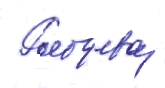 ПриложениеК приказу управления образования от 28.05.2021 № 118-ОПоложениео муниципальной системе оценки качества образованияСаянского муниципального районаI. Общие положения1.1. Настоящее Положение о муниципальной  системе оценки качества образования Саянского муниципального района (далее - Положение) определяет цели, задачи, принципы системы оценки качества образования Саянского муниципального района (далее МСОКО).1.2. Положение разработано в соответствии с нормативными документами:Указом Президента Российской Федерации от 7 мая 2018 года N 204 «О национальных целях и стратегических задачах развития Российской Федерации на период до 2024 года»;Федеральным законом от 29 декабря 2012 года N 273-ФЗ «Об образовании в Российской Федерации»(далее - Федеральный закон);Федеральным законом от 5 декабря 2017 года N 392-ФЗ «О внесении изменений в отдельные законодательные акты Российской Федерации по вопросам совершенствования проведения независимой оценки качества условий оказания услуг организациями в сфере культуры, охраны здоровья, образования, социального обслуживания и федеральными учреждениями медико-социальной экспертизы»;постановлением Правительства Российской Федерации от 5 августа 2013 года N 662 «Об осуществлении мониторинга системы образования»;постановлением Правительства Российской Федерации от 26 декабря 2017 года N 1642 «Об утверждении государственной программы Российской Федерации "Развитие образования»;Федеральным государственным образовательным стандартом дошкольного образования РФ, утвержденный приказом Министерства образования и науки РФ от 17.10.2013 г. № 1155;          Примерной основной образовательной программой дошкольного образования, одобренной решением федерального учебно-методического объединения по общему образованию от 20.05.2015 г. № 2/15;          Закон Красноярского края от 26.06.2014 г. № 6-2519 (ред. от 31.10.2019 г.) «Об образовании в Красноярском крае»;          Постановлением Правительства Красноярского края от 30.09.2013 г. № 508-п «Об утверждении государственной программы Красноярского края «Развитие образования» (с изменениями на 29.12.2020 г.)»;	Концепцией мониторинга качества дошкольного образования Российской Федерации МКДО 2020 г.;	Механизмы, процедуры и инструментарий МКДО (0-3 лет, 3-7 лет). Методические рекомендации по проведению МКДО 2020;приказом Министерства образования и науки Российской Федерации от 6 октября 2009 года N 373 «Об утверждении федерального государственного образовательного стандарта начального общего образования»;приказом Министерства образования и науки Российской Федерации от 17 декабря 2010 года N 1897 «Об утверждении федерального государственного образовательного стандарта основного общего образования»;приказом Министерства образования и науки Российской Федерации от 17 мая 2012 года N 413 «Об утверждении федерального государственного образовательного стандарта среднего общего образования»;приказом Министерства образования и науки Российской Федерации от 14 июня 2013 года N 462 «Об утверждении порядка проведения самообследования образовательной организацией»;приказом Министерства образования и науки Российской Федерации от 10 декабря 2013 года N 1324 «Об утверждении показателей деятельности образовательной организации, подлежащей самообследованию»;методические рекомендации по организации и проведению оценки механизмов управления качеством образования ФИОКО.1.3. В настоящем Положении используются следующие основные понятия:1) качество образования - комплексная характеристика образовательной деятельности и подготовки обучающегося, выражающая степень их соответствия федеральным государственным образовательным стандартам, образовательным стандартам, федеральным государственным требованиям и (или) потребностям физического или юридического лица, в интересах которого осуществляется образовательная деятельность, в том числе степень достижения планируемых результатов образовательной программы;2)   оценка качества образования - деятельность, результатом которой является установление степени соответствия измеряемых образовательных результатов, индивидуальных образовательных достижений обучающихся, ресурсного обеспечения образовательного процесса нормативным требованиямосвоения основных образовательных программ общего образования и результатов оценочных процедур;		3) механизмы управления качеством образования - последовательность действий по определенному направлению, включающая компоненты управленческого цикла: обоснование целей, выбор показателей и методов сбора информации, мониторинг, анализ и рекомендации, принятые меры и управленческие решения; 		4) управление качеством образования – процесс проектирования  (постановка целей образования и определения путей их достижения), организация образовательной деятельности и мотивация ее участников, контроль как процесс выявления отклонений от целей, мониторинг – системы отслеживания изменений в развитии, регулирование и анализ результатов.II. Цель, задачи и основные принципы МСОКО2.1. Цель МСОКО: совершенствование системы управления качеством образования на основе достоверной и объективной информации.2.2.Основные задачи МСОКО:выявить проблемные зоны в управлении качеством образования для последующей организации деятельности по их совершенствованию;использование единой системы инструментария, показателей, критериев и индикаторов оценивания качества образования;информационное, аналитическое и экспертное обеспечение мониторинга муниципальной системы образования;выявление образовательных организаций с образовательными результатами и реализация мер адресной поддержки ОО;формирование системы оценки эффективности деятельности руководителей ОО;обеспечение участников образовательного процесса достоверной информацией о состоянии и развитии системы образования в муниципалитете;анализ полученной информации с целью выявления факторов, влияющих на достижение качества образования и принятия обоснованных управленческих решений.2.3. Основные принципы МСОКО:объективность, достоверность, полнота и системность информации;открытость, прозрачность,объективность процедур и механизмов оценки качества образования;организация аналитической деятельности по результатам оценки качества;доступность информации о состоянии и качестве образования для различных групп потребителей.III. Основные элементы.Содержание, механизмы и процедуры оценивания.3.1. Содержание МСОКО по объектам оценки качества общего образования определяется на уровнях дошкольного, начального общего, основного общего, среднего общего образования требованиями федеральных государственных образовательных стандартов соответствующего уровня образования:к структуре основных и адаптированных образовательных программ;к условиям реализации основных и адаптированных образовательных программ (кадровых, материально-технических, финансово-экономических, психолого-педагогических, информационно-методических);к планируемым результатам освоения обучающимися основных и адаптированных образовательных программ.Уровни МСОКО:муниципальный уровень;уровень образовательной организации.3.2. Объектами МСОКО выступают: деятельность муниципальной системы образования; образовательные программы: основные образовательные программы дошкольного образования, начального общего образования, основного общего образования, среднего общего образования; условия осуществления образовательного процесса; предметные, метапредметные и личностные результаты образования; индивидуальные достижения обучающихся; процесс и результат деятельности педагогических и руководящих работников; удовлетворенность образовательными услугами и образовательными результатами заказчиков и потребителей образовательных услуг.Субъекты реализации механизмов управления качеством образования.3.3.1.  Управление образования администрации Саянского муниципального района:осуществляют формирование муниципальных систем управления качеством образования и регламентацию ее деятельности; осуществляют организацию проведения оценочных процедур муниципального, регионального, федерального уровней в пределах своей компетенции; осуществляют организацию сбора информации, необходимой для проведения процедур оценки качества образования на территории муниципального образования;обеспечивают управление качеством образования на муниципальном уровне: подготовка аналитических отчетов и методических рекомендаций по результатам мониторинговых исследований, принятие управленческих решений по вопросам повышения качества образования.3.3.2. Образовательные организации:обеспечивают функционирование и развитие системы управления качеством образования в образовательной организации; участвуют в мониторинговых исследованиях качества образования и иных оценочных процедурах, предусмотренных законодательством Российской Федерации; обеспечивают проведение процедур самооценки и открытое представление результатов через ежегодный публичный доклад, отчет о результатах самообследования; обеспечивают управление качеством образования на уровне образовательной организации: подготовка аналитических отчетов и методических рекомендаций по результатам мониторинговых исследований, принятие управленческих решений по вопросам повышения качества образования;обеспечивают участие обучающихся, родителей (законных представителей), педагогических работников, общественных наблюдателей в процедурах оценки качества образования; обеспечивают информирование родителей (законных представителей) о результатах мониторинговых исследований и иных оценочных процедур в рамках региональной системы управления качеством образования.	3.4. МСОКО осуществляется на основе:результатов государственной итоговой аттестации по образовательным программам основного общего и среднего общего образования;данных исследований достижений обучающихся по отдельным учебным предметам на различных уровнях образования (ВПР, КДР и т.д.);данных о текущем контроле успеваемости образовательных организаций: образовательные достижения обучающихся, мониторинг и диагностика обученности и т.д.; данных статистического наблюдения по формам: ОО-1, ОО-2, 1-ДО, 1-НД, 85-К, информационно-аналитических материалов федерального, регионального, муниципальных уровней;информации, размещенной на официальных сайтах образовательных организаций Саянского муниципального района в информационно-телекоммуникационной сети «Интернет»;информации, опубликованной в средствах массовой информации;информации, поступающей в МКУ «Управление образования администрации Саянского района» от образовательных организаций, организаций и граждан.	Мониторинг проводится по итогам прошедшего учебного года. Информация, полученная в результате измерений, мониторинговых исследований преобразуется в форму, необходимую для дальнейшего анализа, интерпретации и принятия управленческих решений на муниципальном и институциональном уровнях. 3.5.Механизмы МСОКО: (приложение 1):Механизмы управления качеством образовательных результатов:система оценки качества подготовки обучающихся;система работы со школами с низкими результатами обучения и/или школами, функционирующими в неблагоприятных социальных условиях;система выявления, поддержки и развития способностей и талантов у детей и молодёжи;система работы по самоопределению и профессиональной ориентации обучающихся (приложение 1)Механизмы управления качеством образовательной деятельности:система мониторинга эффективности руководителей образовательных организаций;система обеспечения профессионального развития педагогических работников;система организации воспитания обучающихся;система мониторинга качества дошкольного образования (приложение 2).IV. Оценка результатов МСОКО.Повышение качества образования в Саянском муниципальном районе.Комплексное внедрение процедур управления качеством образования в районе. Повышение эффективности деятельности руководителей образовательных организаций. Профессиональный рост педагогических работников на основе развития системы непрерывного профессионального мастерства и повышения квалификации.Обеспечение равенства образовательных возможностей и повышение качества образования в школах, работающих в неблагоприятных социальных условиях и показывающих низкие образовательные результаты.Создание образовательной среды, способствующей: самоопределению обучающихся в выборе профессии; развитию таланта у детей.Широкое применение эффективных средств информационного, методического и технического сопровождения процедур управления качеством образования на основе региональных информационных систем.Использование результатов муниципальной системы управления качеством образования при принятии управленческих решений. Приложение  1к положению Показатели МСОКО для общеобразовательных организаций Саянского муниципального района Приложение 2                                                                                                                                                                                     к положениюПоказатели МСОКО для дошкольных образовательных организаций Саянского муниципального района                                                    Система мониторинга качества дошкольного образования№ПоказательПоказательИндикаторИндикаторСпособ сбора информацииСпособ сбора информацииСистема оценки качества подготовки обучающихсяСистема оценки качества подготовки обучающихсяСистема оценки качества подготовки обучающихсяСистема оценки качества подготовки обучающихсяСистема оценки качества подготовки обучающихсяСистема оценки качества подготовки обучающихсяСистема оценки качества подготовки обучающихсяПо созданию и функционированию структур управленияПо созданию и функционированию структур управленияПо созданию и функционированию структур управленияПо созданию и функционированию структур управленияПо созданию и функционированию структур управленияПо созданию и функционированию структур управленияПо созданию и функционированию структур управления1.1.1.Наличие на сайте образовательной организации  плана мероприятий по повышению качества образования и работе с результатами оценочных процедур  Наличие на сайте образовательной организации  плана мероприятий по повышению качества образования и работе с результатами оценочных процедур  Да - 1баллНет – 0 балловДа - 1баллНет – 0 балловДанные ООДанные ОО1.1.2.Наличие на сайте образовательной организации плана мероприятий по повышению объективности оценочных процедур качества образования Наличие на сайте образовательной организации плана мероприятий по повышению объективности оценочных процедур качества образования Да - 1баллНет – 0 балловДа - 1баллНет – 0 балловДанные ООДанные ОО1.2.  По достижению обучающимися планируемых предметных результатов освоения основной образовательной программы начального общего образования1.2.  По достижению обучающимися планируемых предметных результатов освоения основной образовательной программы начального общего образования1.2.  По достижению обучающимися планируемых предметных результатов освоения основной образовательной программы начального общего образования1.2.  По достижению обучающимися планируемых предметных результатов освоения основной образовательной программы начального общего образования1.2.  По достижению обучающимися планируемых предметных результатов освоения основной образовательной программы начального общего образования1.2.  По достижению обучающимися планируемых предметных результатов освоения основной образовательной программы начального общего образования1.2.  По достижению обучающимися планируемых предметных результатов освоения основной образовательной программы начального общего образования1.2.1.Доля обучающихся 4-х классов, выполнивших ВПР на «2» при обеспечении объективности процедур проведения и оценки.Доля обучающихся 4-х классов, выполнивших ВПР на «2» при обеспечении объективности процедур проведения и оценки.0% - 2 баллаДо 15% - 1 баллДо 50% - 0 баллов100% - (-1) балл0% - 2 баллаДо 15% - 1 баллДо 50% - 0 баллов100% - (-1) баллДанные ООДанные ОО1.2.2.Доля обучающихся 4-х классов, выполнивших ВПР на «4», «5» баллов при обеспечении объективности процедур проведения и оценкиДоля обучающихся 4-х классов, выполнивших ВПР на «4», «5» баллов при обеспечении объективности процедур проведения и оценки100% - 2 баллаДо 35% - 1 баллНиже 35% - 0 баллов100% - 2 баллаДо 35% - 1 баллНиже 35% - 0 балловДанные ООДанные ОО1.3. По достижению обучающимися планируемых предметных результатов освоения основной образовательной программы основного общего образования1.3. По достижению обучающимися планируемых предметных результатов освоения основной образовательной программы основного общего образования1.3. По достижению обучающимися планируемых предметных результатов освоения основной образовательной программы основного общего образования1.3. По достижению обучающимися планируемых предметных результатов освоения основной образовательной программы основного общего образования1.3. По достижению обучающимися планируемых предметных результатов освоения основной образовательной программы основного общего образования1.3. По достижению обучающимися планируемых предметных результатов освоения основной образовательной программы основного общего образования1.3. По достижению обучающимися планируемых предметных результатов освоения основной образовательной программы основного общего образования1.3.1.Доля обучающихся 5–8-х классов, выполнивших ВПР на «2» при обеспечении объективности процедур проведения и оценки. Доля обучающихся 5–8-х классов, выполнивших ВПР на «2» при обеспечении объективности процедур проведения и оценки. 0% - 2 баллаДо 15% - 1 баллДо 50% - 0 баллов100% - (-1) балл0% - 2 баллаДо 15% - 1 баллДо 50% - 0 баллов100% - (-1) баллДанные ООДанные ОО1.3.2.Доля обучающихся 5–8-х классов, выполнивших ВПР на «4», «5» баллов при обеспечении объективности процедур проведения и оценкиДоля обучающихся 5–8-х классов, выполнивших ВПР на «4», «5» баллов при обеспечении объективности процедур проведения и оценки100% - 2 баллаДо 35% - 1 баллНиже 35% - 0 баллов100% - 2 баллаДо 35% - 1 баллНиже 35% - 0 балловДанные ООДанные ОО1.4. По достижению обучающимися планируемых предметных результатов освоения основной образовательной программы среднего общего образования1.4. По достижению обучающимися планируемых предметных результатов освоения основной образовательной программы среднего общего образования1.4. По достижению обучающимися планируемых предметных результатов освоения основной образовательной программы среднего общего образования1.4. По достижению обучающимися планируемых предметных результатов освоения основной образовательной программы среднего общего образования1.4. По достижению обучающимися планируемых предметных результатов освоения основной образовательной программы среднего общего образования1.4. По достижению обучающимися планируемых предметных результатов освоения основной образовательной программы среднего общего образования1.4. По достижению обучающимися планируемых предметных результатов освоения основной образовательной программы среднего общего образования1.4.1.Доля обучающихся 10–11-х классов, выполнивших ВПР на «2» при обеспечении объективности процедур проведения и оценки.Доля обучающихся 10–11-х классов, выполнивших ВПР на «2» при обеспечении объективности процедур проведения и оценки.0% - 2 баллаДо 15% - 1 баллДо 50% - 0 баллов100% - (-1) балл0% - 2 баллаДо 15% - 1 баллДо 50% - 0 баллов100% - (-1) баллДанные ООДанные ОО1.4.2.Доля обучающихся 10-х классов, выполнивших Всероссийские проверочные работы (далее ВПР) на «4», «5» баллов при обеспечении объективности процедур проведения и оценки.Доля обучающихся 10-х классов, выполнивших Всероссийские проверочные работы (далее ВПР) на «4», «5» баллов при обеспечении объективности процедур проведения и оценки.100% - 2 баллаДо 35% - 1 баллНиже 35% - 0 баллов100% - 2 баллаДо 35% - 1 баллНиже 35% - 0 балловДанные ООДанные ОО1.5 По достижению обучающимися планируемых результатов:– по метапредметным результатам;– по оценке функциональной грамотности1.5 По достижению обучающимися планируемых результатов:– по метапредметным результатам;– по оценке функциональной грамотности1.5 По достижению обучающимися планируемых результатов:– по метапредметным результатам;– по оценке функциональной грамотности1.5 По достижению обучающимися планируемых результатов:– по метапредметным результатам;– по оценке функциональной грамотности1.5 По достижению обучающимися планируемых результатов:– по метапредметным результатам;– по оценке функциональной грамотности1.5 По достижению обучающимися планируемых результатов:– по метапредметным результатам;– по оценке функциональной грамотности1.5 По достижению обучающимися планируемых результатов:– по метапредметным результатам;– по оценке функциональной грамотности1.5.1.Доля обучающихся, показывающих по итогам КДР уровень «ниже базового» при обеспечении объективности процедур проведения и оценки.Доля обучающихся, показывающих по итогам КДР уровень «ниже базового» при обеспечении объективности процедур проведения и оценки.0% - 2 баллаДо 10% - 1 баллБолее 10% - 0 баллов0% - 2 баллаДо 10% - 1 баллБолее 10% - 0 балловДанные ООДанные ОО1.5.2.Доля обучающихся, показывающих по итогам КДР уровень «выше базового» при обеспечении объективности процедур проведения и оценки.Доля обучающихся, показывающих по итогам КДР уровень «выше базового» при обеспечении объективности процедур проведения и оценки.35% и более  – 2 баллаМенее 35%–  1 балл0% – 0 баллов35% и более  – 2 баллаМенее 35%–  1 балл0% – 0 балловДанные ООДанные ОО1.5.3.Динамика результатов по итогам КДР «Читательская грамотность» в 4-м, 6-м классах (по одним и тем же детям). Сохранение или положительная динамика результатовДинамика результатов по итогам КДР «Читательская грамотность» в 4-м, 6-м классах (по одним и тем же детям). Сохранение или положительная динамика результатовПоложительная – 2 баллаСохранение – 1 баллОтсутствие – 0 балловПоложительная – 2 баллаСохранение – 1 баллОтсутствие – 0 балловДанные ООДанные ОО1.6  По обеспечению объективности процедур оценки качества образования1.6  По обеспечению объективности процедур оценки качества образования1.6  По обеспечению объективности процедур оценки качества образования1.6  По обеспечению объективности процедур оценки качества образования1.6  По обеспечению объективности процедур оценки качества образования1.6  По обеспечению объективности процедур оценки качества образования1.6  По обеспечению объективности процедур оценки качества образования1.6.1.Доля учащихся, отметки по итогам ВПР которых не соответствуют отметкам за предыдущую четверть/триместр в классном журнале (повысивших, понизивших).Доля учащихся, отметки по итогам ВПР которых не соответствуют отметкам за предыдущую четверть/триместр в классном журнале (повысивших, понизивших).0% - 2 баллаДо 50% – 1 баллаВыше  50% – 0 баллов0% - 2 баллаДо 50% – 1 баллаВыше  50% – 0 балловДанные ООДанные ОО1.6.2.Доля образовательных организаций охваченных общественным/независимым наблюдением, при проведении процедур оценки качества образованияДоля образовательных организаций охваченных общественным/независимым наблюдением, при проведении процедур оценки качества образования100% - 2 баллаДо 80% – 1 баллаНиже 80% – 0 баллов100% - 2 баллаДо 80% – 1 баллаНиже 80% – 0 балловДанные ООДанные ОО1.7 По обеспечению объективности олимпиад школьников1.7 По обеспечению объективности олимпиад школьников1.7 По обеспечению объективности олимпиад школьников1.7 По обеспечению объективности олимпиад школьников1.7 По обеспечению объективности олимпиад школьников1.7 По обеспечению объективности олимпиад школьников1.7 По обеспечению объективности олимпиад школьников1.7.1.Наличие регламентов проведения олимпиады (муниципальный этап)Наличие регламентов проведения олимпиады (муниципальный этап)Да - 1баллНет – 0 балловДа - 1баллНет – 0 балловДанные УОДанные УО1.7.2.Наличие независимых наблюдателей во время проведения муниципального этапа олимпиадыНаличие независимых наблюдателей во время проведения муниципального этапа олимпиадыДа - 1баллНет – 0 балловДа - 1баллНет – 0 балловДанные УОДанные УОСистема работы со школами с низкими результатами обучения и/или школами, функционирующими в неблагоприятных социальных условияхСистема работы со школами с низкими результатами обучения и/или школами, функционирующими в неблагоприятных социальных условияхСистема работы со школами с низкими результатами обучения и/или школами, функционирующими в неблагоприятных социальных условияхСистема работы со школами с низкими результатами обучения и/или школами, функционирующими в неблагоприятных социальных условияхСистема работы со школами с низкими результатами обучения и/или школами, функционирующими в неблагоприятных социальных условияхСистема работы со школами с низкими результатами обучения и/или школами, функционирующими в неблагоприятных социальных условияхСистема работы со школами с низкими результатами обучения и/или школами, функционирующими в неблагоприятных социальных условиях2.1 Создание и функционирование структур управления2.1 Создание и функционирование структур управления2.1 Создание и функционирование структур управления2.1 Создание и функционирование структур управления2.1 Создание и функционирование структур управления2.1 Создание и функционирование структур управления2.1 Создание и функционирование структур управления2.1.1Наличие документов, регламентирующих деятельность школы по повышению качества образования Наличие документов, регламентирующих деятельность школы по повышению качества образования Да - 1баллНет – 0 балловДа - 1баллНет – 0 балловДанные ООДанные ОО2.1.2.Наличие приказа о школьной проектной команде по реализации ШППКОНаличие приказа о школьной проектной команде по реализации ШППКОДа - 1баллНет – 0 балловДа - 1баллНет – 0 балловДанные ООДанные ОО2.2 Совершенствование ШСОКО2.2 Совершенствование ШСОКО2.2 Совершенствование ШСОКО2.2 Совершенствование ШСОКО2.2 Совершенствование ШСОКО2.2 Совершенствование ШСОКО2.2 Совершенствование ШСОКО2.2.1Наличие в ШСОКО показателей качества образования Наличие в ШСОКО показателей качества образования Да - 1баллНет – 0 балловДа - 1баллНет – 0 балловДанные ООДанные ОО2.2.2Наличие документов о результатах  самооценки школы (с показателями, характеризующими качество образования)Наличие документов о результатах  самооценки школы (с показателями, характеризующими качество образования)Да - 1балл Нет – 0 балловДа - 1балл Нет – 0 балловДанные ООДанные ОО2.3 Разработка, реализация и коррекция программ повышения качества образования  2.3 Разработка, реализация и коррекция программ повышения качества образования  2.3 Разработка, реализация и коррекция программ повышения качества образования  2.3 Разработка, реализация и коррекция программ повышения качества образования  2.3 Разработка, реализация и коррекция программ повышения качества образования  2.3 Разработка, реализация и коррекция программ повышения качества образования  2.3 Разработка, реализация и коррекция программ повышения качества образования  2.3.1Наличие утвержденной школьной программы повышения качества образования (далее ШППКО)Наличие утвержденной школьной программы повышения качества образования (далее ШППКО)Да - 1баллНет – 0 балловДа - 1баллНет – 0 балловДанные ООДанные ОО2.4  Создание информационно-коммуникационной инфраструктуры  ОО2.4  Создание информационно-коммуникационной инфраструктуры  ОО2.4  Создание информационно-коммуникационной инфраструктуры  ОО2.4  Создание информационно-коммуникационной инфраструктуры  ОО2.4  Создание информационно-коммуникационной инфраструктуры  ОО2.4  Создание информационно-коммуникационной инфраструктуры  ОО2.4  Создание информационно-коммуникационной инфраструктуры  ОО2.4.1Наличие страницы  на сайте ОО отражающей деятельность по повышению качества образования Наличие страницы  на сайте ОО отражающей деятельность по повышению качества образования Да - 1баллНет – 0 балловДа - 1баллНет – 0 балловДанные ООДанные ОО2.4.2Наличие педагогических и управленческих практик по повышению качества образования представленных на разных уровнях,   в том числе опубликованных на сайте ООНаличие педагогических и управленческих практик по повышению качества образования представленных на разных уровнях,   в том числе опубликованных на сайте ООДа -(федеральный уровень -3 балла;региональный уровень -2 балла;муниципальный уровень–1 балл)Нет- 0 балловДа -(федеральный уровень -3 балла;региональный уровень -2 балла;муниципальный уровень–1 балл)Нет- 0 балловДанные ООДанные ОО2.5 Достижение планируемых   детских образовательных результатов2.5 Достижение планируемых   детских образовательных результатов2.5 Достижение планируемых   детских образовательных результатов2.5 Достижение планируемых   детских образовательных результатов2.5 Достижение планируемых   детских образовательных результатов2.5 Достижение планируемых   детских образовательных результатов2.5 Достижение планируемых   детских образовательных результатов2.5.1Наличие положительной динамики образовательных результатов выпускников основной школыДа- 1 баллНет – 0 балловДа- 1 баллНет – 0 балловДа- 1 баллНет – 0 балловДанные ООДанные ОО2.5.2Наличие отрицательной  динамики образовательных результатов выпускников основной школыДа – « - 1» баллаДа – « - 1» баллаДа – « - 1» баллаДанные ООДанные ОО2.5.3Наличие положительной динамики образовательных результатов выпускников старшей школыДа- 1 баллНет – 0 балловДа- 1 баллНет – 0 балловДа- 1 баллНет – 0 балловДанные ООДанные ОО2.5.4Наличие отрицательной  динамики образовательных результатов выпускников старшей школыДа – « - 1 »баллаДа – « - 1 »баллаДа – « - 1 »баллаДанные ООДанные ОО2.5.5Наличие положительной динамики по читательской грамотности (4 класс)Да- 1 баллНет – 0 балловДа- 1 баллНет – 0 балловДа- 1 баллНет – 0 балловДанные ООДанные ОО2.5.6Наличие отрицательной  динамики по читательской грамотности (4 класс)Да – « - 1» баллаДа – « - 1» баллаДа – « - 1» баллаДанные ООДанные ОО2.5.7Наличие положительной динамики по читательской грамотности (6 класс)Да- 1 баллНет – 0 балловДа- 1 баллНет – 0 балловДа- 1 баллНет – 0 балловДанные ООДанные ОО2.5.8Наличие отрицательной  динамики по читательской грамотности (6класс)Да – « - 1» баллаДа – « - 1» баллаДа – « - 1» баллаДанные ООДанные ОО2.5.9Наличие положительной динамики по естественнонаучной грамотности (8 класс)Да- 1 баллНет – 0 балловДа- 1 баллНет – 0 балловДа- 1 баллНет – 0 балловДанные ООДанные ОО2.5.10Наличие отрицательной  динамики по естественнонаучной грамотности (8 класс)Да – « - 1» баллаДа – « - 1» баллаДа – « - 1» баллаДанные ООДанные ООСистема выявления, поддержки и развития способностей и талантов у детей и молодежиСистема выявления, поддержки и развития способностей и талантов у детей и молодежиСистема выявления, поддержки и развития способностей и талантов у детей и молодежиСистема выявления, поддержки и развития способностей и талантов у детей и молодежиСистема выявления, поддержки и развития способностей и талантов у детей и молодежиСистема выявления, поддержки и развития способностей и талантов у детей и молодежиСистема выявления, поддержки и развития способностей и талантов у детей и молодежи3.1 Совершенствование качества Всероссийской олимпиады школьников3.1 Совершенствование качества Всероссийской олимпиады школьников3.1 Совершенствование качества Всероссийской олимпиады школьников3.1 Совершенствование качества Всероссийской олимпиады школьников3.1 Совершенствование качества Всероссийской олимпиады школьников3.1 Совершенствование качества Всероссийской олимпиады школьников3.1 Совершенствование качества Всероссийской олимпиады школьников3.1.1Количество участников школьного этапа Всероссийской олимпиады школьниковКоличество участников школьного этапа Всероссийской олимпиады школьниковКоличество участников школьного этапа Всероссийской олимпиады школьников80 % и более  от всех учащихся  -2 балла50-80  % от всех учащихся  -1 баллМенее 50% - 0 балловДанные ООДанные ОО3.1.2Доля победителей и призеров муниципального этапа Всероссийской олимпиады школьников от общего количества участников данного образовательного учреждения Доля победителей и призеров муниципального этапа Всероссийской олимпиады школьников от общего количества участников данного образовательного учреждения Доля победителей и призеров муниципального этапа Всероссийской олимпиады школьников от общего количества участников данного образовательного учреждения 20%  и более -3 балла от  всех участников муниципального этапа ;10-20% от всех участников - 2 балла);Менее 10% - 0 балловБаза данных участников всероссийской олимпиады
школьников Красноярского краяБаза данных участников всероссийской олимпиады
школьников Красноярского края3.1.3Количество участников, призеров и победителей регионального этапа Всероссийской олимпиады школьников Количество участников, призеров и победителей регионального этапа Всероссийской олимпиады школьников Количество участников, призеров и победителей регионального этапа Всероссийской олимпиады школьников Участник -1 балл;призёр- 2 балла; победитель-  3 балла База данных участников всероссийской олимпиады
школьников Красноярского краяБаза данных участников всероссийской олимпиады
школьников Красноярского края3.1.4Количество участников федерального этапа Всероссийской олимпиады школьников Количество участников федерального этапа Всероссийской олимпиады школьников Количество участников федерального этапа Всероссийской олимпиады школьников За каждого участника - 5 баллов База данных участников всероссийской олимпиады
школьников Красноярского краяБаза данных участников всероссийской олимпиады
школьников Красноярского края3.1.5Численность педагогов, подготовивших победителей и призеров региональных и заключительных этапов ВсОШЧисленность педагогов, подготовивших победителей и призеров региональных и заключительных этапов ВсОШЧисленность педагогов, подготовивших победителей и призеров региональных и заключительных этапов ВсОШЗа каждого участника – 5 баллов База данных участников всероссийской олимпиады
школьников Красноярского краяБаза данных участников всероссийской олимпиады
школьников Красноярского края3.2 Сопровождение и поддержка способных и талантливых детей и молодежи3.2 Сопровождение и поддержка способных и талантливых детей и молодежи3.2 Сопровождение и поддержка способных и талантливых детей и молодежи3.2 Сопровождение и поддержка способных и талантливых детей и молодежи3.2 Сопровождение и поддержка способных и талантливых детей и молодежи3.2 Сопровождение и поддержка способных и талантливых детей и молодежи3.2 Сопровождение и поддержка способных и талантливых детей и молодежи3.2.1Количество педагогических работников, прошедших подготовку по вопросам выявления, поддержки, развития способностей и талантов у детей и молодежи/ повысивших уровень профессиональных компетенций в области выявления, поддержки и развития способностей и талантов у детей и молодежиКоличество педагогических работников, прошедших подготовку по вопросам выявления, поддержки, развития способностей и талантов у детей и молодежи/ повысивших уровень профессиональных компетенций в области выявления, поддержки и развития способностей и талантов у детей и молодежиКоличество педагогических работников, прошедших подготовку по вопросам выявления, поддержки, развития способностей и талантов у детей и молодежи/ повысивших уровень профессиональных компетенций в области выявления, поддержки и развития способностей и талантов у детей и молодежиЗа каждого педагога - 3 баллаДанные ОО, УОДанные ОО, УО3.2.2Количество обучающихся для которых, разработаны и реализуются индивидуальные образовательные маршрутыКоличество обучающихся для которых, разработаны и реализуются индивидуальные образовательные маршрутыКоличество обучающихся для которых, разработаны и реализуются индивидуальные образовательные маршрутыЗа каждого участника - 3 баллаДанные ООДанные ОО3.2.3Количество способных и талантливых детей, охваченных психолого-педагогическим сопровождениемКоличество способных и талантливых детей, охваченных психолого-педагогическим сопровождениемКоличество способных и талантливых детей, охваченных психолого-педагогическим сопровождениемЗа каждого участника - 3 баллаДанные ОО, УОДанные ОО, УО3.2.4Количество стипендиатов районной стипендии для одаренных и талантливых школьниковКоличество стипендиатов районной стипендии для одаренных и талантливых школьниковКоличество стипендиатов районной стипендии для одаренных и талантливых школьниковЗа каждого участника - 3 баллаДанные ОО, УОДанные ОО, УО3.3 Развитие интеллектуального, творческого, спортивного потенциала3.3 Развитие интеллектуального, творческого, спортивного потенциала3.3 Развитие интеллектуального, творческого, спортивного потенциала3.3 Развитие интеллектуального, творческого, спортивного потенциала3.3 Развитие интеллектуального, творческого, спортивного потенциала3.3 Развитие интеллектуального, творческого, спортивного потенциала3.3 Развитие интеллектуального, творческого, спортивного потенциала3.3.1Количество победителей и призеров мероприятий, включенных в федеральные перечни Министерства Просвещения РФ и Министерства образования и науки РФ Количество победителей и призеров мероприятий, включенных в федеральные перечни Министерства Просвещения РФ и Министерства образования и науки РФ Количество победителей и призеров мероприятий, включенных в федеральные перечни Министерства Просвещения РФ и Министерства образования и науки РФ Федеральный уровень  – 5 баллов;Региональный уровень - 3 балла;Муниципальный уровень -  1 балл(за каждого победителя и призера)Данные ОО, УОСистема КИАСУО «Одаренные дети»Данные ОО, УОСистема КИАСУО «Одаренные дети»3.3.2Доля школьников 5-11-х классов, участвующих в региональных и всероссийских конкурсах, входящих в перечень значимых мероприятийДоля школьников 5-11-х классов, участвующих в региональных и всероссийских конкурсах, входящих в перечень значимых мероприятийДоля школьников 5-11-х классов, участвующих в региональных и всероссийских конкурсах, входящих в перечень значимых мероприятийБолее 70% - 3 балла;Более  50%- 2 баллаБолее 30% - 1 баллМенее 30% - 0 балловДанные ОО, УОСистема КИАСУО «Одаренные дети»Данные ОО, УОСистема КИАСУО «Одаренные дети»3.3.3Количество дипломов школьников с ОВЗ – победителей и призеров мероприятий,  входящих в муниципальные, краевые Всероссийские перечниКоличество дипломов школьников с ОВЗ – победителей и призеров мероприятий,  входящих в муниципальные, краевые Всероссийские перечниКоличество дипломов школьников с ОВЗ – победителей и призеров мероприятий,  входящих в муниципальные, краевые Всероссийские перечниЗа каждого участника - 1 баллДанные ОО, УОСистема КИАСУО «Одаренные дети»Данные ОО, УОСистема КИАСУО «Одаренные дети»3.3.4Количество дипломов, грамот школьников - победителей и призеров обучающихся, участников  спортивных соревнований: «Президентские спортивные игры», «Президентские состязания»Количество дипломов, грамот школьников - победителей и призеров обучающихся, участников  спортивных соревнований: «Президентские спортивные игры», «Президентские состязания»Количество дипломов, грамот школьников - победителей и призеров обучающихся, участников  спортивных соревнований: «Президентские спортивные игры», «Президентские состязания»Федеральный уровень - 3 балла;Региональный уровень  - 2 балла;Муниципальный уровень  - 1 балл(за каждого победителя, призера, общекомандный зачет)Данные ОО, УОДанные ОО, УО3.4 Развитие системы дополнительного образования детей3.4 Развитие системы дополнительного образования детей3.4 Развитие системы дополнительного образования детей3.4 Развитие системы дополнительного образования детей3.4 Развитие системы дополнительного образования детей3.4 Развитие системы дополнительного образования детей3.4 Развитие системы дополнительного образования детей3.4.1Доля учащихся, охваченных программами дополнительного образования Доля учащихся, охваченных программами дополнительного образования Доля учащихся, охваченных программами дополнительного образования Более 80% - 3 балла; 72 - 80% - 2 балла;Данные статистической отчетности, АИС Навигатор,Система КИАСУОДанные статистической отчетности, АИС Навигатор,Система КИАСУО3.4.2Доля детей в возрасте от 5 до 18 лет охваченных персонифицированным финансированием дополнительного образования детейДоля детей в возрасте от 5 до 18 лет охваченных персонифицированным финансированием дополнительного образования детейДоля детей в возрасте от 5 до 18 лет охваченных персонифицированным финансированием дополнительного образования детейНе менее 11,12% охвата -3 балла Данные статистической отчетности, АИС НавигаторДанные статистической отчетности, АИС Навигатор3.4.3Наличие дополнительных общеобразовательных программ цифрового, естественно - научного и гуманитарного профилейНаличие дополнительных общеобразовательных программ цифрового, естественно - научного и гуманитарного профилейНаличие дополнительных общеобразовательных программ цифрового, естественно - научного и гуманитарного профилей3 балла за каждую программу направленияДанные статистической отчетности,  АИС НавигаторДанные статистической отчетности,  АИС Навигатор3.4.4Реализация программ дополнительного образования в сетевой формеРеализация программ дополнительного образования в сетевой формеРеализация программ дополнительного образования в сетевой форме3 балла за каждую программуДанные статистической отчетности,  АИС НавигаторДанные статистической отчетности,  АИС Навигатор3.4.5Не менее 70% детей ОВЗ занятых в программах дополнительного образованияНе менее 70% детей ОВЗ занятых в программах дополнительного образованияНе менее 70% детей ОВЗ занятых в программах дополнительного образования3 баллаДанные статистической отчетности, данные ОО, УОДанные статистической отчетности, данные ОО, УОСистема работы по самоопределению и профессиональной ориентации обучающихсяСистема работы по самоопределению и профессиональной ориентации обучающихсяСистема работы по самоопределению и профессиональной ориентации обучающихсяСистема работы по самоопределению и профессиональной ориентации обучающихсяСистема работы по самоопределению и профессиональной ориентации обучающихсяСистема работы по самоопределению и профессиональной ориентации обучающихсяСистема работы по самоопределению и профессиональной ориентации обучающихся4.1 Профессиональная траектория обучающихся4.1 Профессиональная траектория обучающихся4.1 Профессиональная траектория обучающихся4.1 Профессиональная траектория обучающихся4.1 Профессиональная траектория обучающихся4.1 Профессиональная траектория обучающихся4.1 Профессиональная траектория обучающихся4.1.1Доля выпускников 9,11 классов поступивших в ПОО и ОО ВОДоля выпускников 9,11 классов поступивших в ПОО и ОО ВОДоля выпускников 9,11 классов поступивших в ПОО и ОО ВО100% - 3 баллаДанные ОО (по итогам распределения выпускников на начало учебного года)Данные ОО (по итогам распределения выпускников на начало учебного года)4.1.2Доля выпускников 9-х классов, поступивших в ПОО, выбранных для продолжения обучения специальность (профессию), близкую по профилю обучения предметам, выбранным для сдачи ГИА, в общем количестве выпускников 9-х классов, поступивших в ПООДоля выпускников 9-х классов, поступивших в ПОО, выбранных для продолжения обучения специальность (профессию), близкую по профилю обучения предметам, выбранным для сдачи ГИА, в общем количестве выпускников 9-х классов, поступивших в ПООДоля выпускников 9-х классов, поступивших в ПОО, выбранных для продолжения обучения специальность (профессию), близкую по профилю обучения предметам, выбранным для сдачи ГИА, в общем количестве выпускников 9-х классов, поступивших в ПОО30-50% - 1 балл;более 50% – 2 баллаДанные ОО (по итогам распределения выпускников на начало учебного года)Данные ОО (по итогам распределения выпускников на начало учебного года)4.1.3Доля выпускников 11-х классов, поступивших в ПОО и ОО ВО, выбранных для продолжения обучения специальность (профессию), близкую по профилю обучения предметам, выбранным для сдачи ГИА, в общем количестве выпускников 11-х классов, поступивших в ПОО и ОО ВОДоля выпускников 11-х классов, поступивших в ПОО и ОО ВО, выбранных для продолжения обучения специальность (профессию), близкую по профилю обучения предметам, выбранным для сдачи ГИА, в общем количестве выпускников 11-х классов, поступивших в ПОО и ОО ВОДоля выпускников 11-х классов, поступивших в ПОО и ОО ВО, выбранных для продолжения обучения специальность (профессию), близкую по профилю обучения предметам, выбранным для сдачи ГИА, в общем количестве выпускников 11-х классов, поступивших в ПОО и ОО ВО30-50% - 1 балл;более 50%– 2 баллаДанные ОО (по итогам распределения выпускников на начало учебного года)Данные ОО (по итогам распределения выпускников на начало учебного года)4.1.4Доля учащихся получивших индивидуальные образовательные программы от общего количества участников проекта «Билет в будущее» Доля учащихся получивших индивидуальные образовательные программы от общего количества участников проекта «Билет в будущее» Доля учащихся получивших индивидуальные образовательные программы от общего количества участников проекта «Билет в будущее» 30% и более - 3 балла20% - 2 балла;10% - 1 балл;Менее 10% - 0 балловДанные ОО,Данные ОО,4.1.5Доля обучающихся 6-11-х классов, участвующих в мероприятиях проектов («Билет в будущее», «ПроеКТОриЯ», «Начни трудовую биографию с Арктики и Дальнего Востока!», «Zaсобой» и др.)Доля обучающихся 6-11-х классов, участвующих в мероприятиях проектов («Билет в будущее», «ПроеКТОриЯ», «Начни трудовую биографию с Арктики и Дальнего Востока!», «Zaсобой» и др.)Доля обучающихся 6-11-х классов, участвующих в мероприятиях проектов («Билет в будущее», «ПроеКТОриЯ», «Начни трудовую биографию с Арктики и Дальнего Востока!», «Zaсобой» и др.)100% - 3 баллаДанные ОО, УОДанные ОО, УО4.1.6Наличие в планах работы школьных психологов пункта о консультационной помощи в профориентацииНаличие в планах работы школьных психологов пункта о консультационной помощи в профориентацииНаличие в планах работы школьных психологов пункта о консультационной помощи в профориентацииИмеется – 1 баллДанные ООДанные ОО4.1.7Количество школьников занимающихся по  программам дополнительного образования профориентационной направленности (агрошкола, правовые классы и др.)Количество школьников занимающихся по  программам дополнительного образования профориентационной направленности (агрошкола, правовые классы и др.)Количество школьников занимающихся по  программам дополнительного образования профориентационной направленности (агрошкола, правовые классы и др.)За каждого участника - 1 баллДанные ООДанные ОО4.2  По проведению профориентации обучающихся с ОВЗ4.2  По проведению профориентации обучающихся с ОВЗ4.2  По проведению профориентации обучающихся с ОВЗ4.2  По проведению профориентации обучающихся с ОВЗ4.2  По проведению профориентации обучающихся с ОВЗ4.2  По проведению профориентации обучающихся с ОВЗ4.2  По проведению профориентации обучающихся с ОВЗ4.2.1Доля обучающихся 8-11-х классов с ОВЗ и инвалидов, принимающих участие: – в профориентационных занятиях внеурочной деятельности; – в мероприятиях по ранней профориентации («Билет в будущее» и др.), – в профориентационных мероприятиях; – в профориентационной диагностике; – в конкурсном движении профориентационной направленности; – в профориентационной консультации; – в психологическом профориентационном консультировании; – в профессиональных пробах.Доля обучающихся 8-11-х классов с ОВЗ и инвалидов, принимающих участие: – в профориентационных занятиях внеурочной деятельности; – в мероприятиях по ранней профориентации («Билет в будущее» и др.), – в профориентационных мероприятиях; – в профориентационной диагностике; – в конкурсном движении профориентационной направленности; – в профориентационной консультации; – в психологическом профориентационном консультировании; – в профессиональных пробах.Доля обучающихся 8-11-х классов с ОВЗ и инвалидов, принимающих участие: – в профориентационных занятиях внеурочной деятельности; – в мероприятиях по ранней профориентации («Билет в будущее» и др.), – в профориентационных мероприятиях; – в профориентационной диагностике; – в конкурсном движении профориентационной направленности; – в профориентационной консультации; – в психологическом профориентационном консультировании; – в профессиональных пробах.100% - 3 баллаДанные ООДанные ОО4.2.2Количество обучающихся, принявших участие в конкурсах по профессиональному мастерству среди инвалидов и лиц с ОВЗ «Абилимпикс», «Лучший по профессии»Количество обучающихся, принявших участие в конкурсах по профессиональному мастерству среди инвалидов и лиц с ОВЗ «Абилимпикс», «Лучший по профессии»Количество обучающихся, принявших участие в конкурсах по профессиональному мастерству среди инвалидов и лиц с ОВЗ «Абилимпикс», «Лучший по профессии»За каждогоучастника- 1 баллДанные ООДанные ОО4.2.3Количество победителей и призеров в  конкурсах по профессиональному мастерству среди инвалидов и лиц с ОВЗ («Абилимпикс», «Лучший по профессии», др)Количество победителей и призеров в  конкурсах по профессиональному мастерству среди инвалидов и лиц с ОВЗ («Абилимпикс», «Лучший по профессии», др)Количество победителей и призеров в  конкурсах по профессиональному мастерству среди инвалидов и лиц с ОВЗ («Абилимпикс», «Лучший по профессии», др)За каждогоучастника- 1 баллДанные ООДанные ОО4.3  По осуществлению взаимодействия образовательных организаций с учреждениями/предприятиями, ПОО и ОО ВО4.3  По осуществлению взаимодействия образовательных организаций с учреждениями/предприятиями, ПОО и ОО ВО4.3  По осуществлению взаимодействия образовательных организаций с учреждениями/предприятиями, ПОО и ОО ВО4.3  По осуществлению взаимодействия образовательных организаций с учреждениями/предприятиями, ПОО и ОО ВО4.3  По осуществлению взаимодействия образовательных организаций с учреждениями/предприятиями, ПОО и ОО ВО4.3  По осуществлению взаимодействия образовательных организаций с учреждениями/предприятиями, ПОО и ОО ВО4.3  По осуществлению взаимодействия образовательных организаций с учреждениями/предприятиями, ПОО и ОО ВО4.3.1Количество заключенных договоров, соглашений по реализации мероприятий профориентационной направленности между образовательной организацией и предприятиями, ПОО И ОО ВО.Количество заключенных договоров, соглашений по реализации мероприятий профориентационной направленности между образовательной организацией и предприятиями, ПОО И ОО ВО.Количество заключенных договоров, соглашений по реализации мероприятий профориентационной направленности между образовательной организацией и предприятиями, ПОО И ОО ВО.За каждый договор - 2 баллаДанные ООДанные ОО4.3.2Количество мероприятий профориентационной направленности, проведенных совместно с предприятиями, социальными партнерами, ПОО И ОО ВО в течение года.Количество мероприятий профориентационной направленности, проведенных совместно с предприятиями, социальными партнерами, ПОО И ОО ВО в течение года.Количество мероприятий профориентационной направленности, проведенных совместно с предприятиями, социальными партнерами, ПОО И ОО ВО в течение года.За каждое мероприятие - 2 баллаДанные ООДанные ОО4.3.3Наличие в программах дополнительного образования (реализуемых в школах, учреждениях доп. образования) и внеурочной деятельности профориентационной тематики (например, юные инспектора, юные пожарные и др.)Наличие в программах дополнительного образования (реализуемых в школах, учреждениях доп. образования) и внеурочной деятельности профориентационной тематики (например, юные инспектора, юные пожарные и др.)Наличие в программах дополнительного образования (реализуемых в школах, учреждениях доп. образования) и внеурочной деятельности профориентационной тематики (например, юные инспектора, юные пожарные и др.)За каждую программу - 2 баллаДанные ООДанные ООV. Система мониторинга эффективности руководителей образовательных организацийV. Система мониторинга эффективности руководителей образовательных организацийV. Система мониторинга эффективности руководителей образовательных организацийV. Система мониторинга эффективности руководителей образовательных организацийV. Система мониторинга эффективности руководителей образовательных организацийV. Система мониторинга эффективности руководителей образовательных организацийV. Система мониторинга эффективности руководителей образовательных организаций5.1 Эффективность введения управленческой деятельности руководителя ОО5.1 Эффективность введения управленческой деятельности руководителя ОО5.1 Эффективность введения управленческой деятельности руководителя ОО5.1 Эффективность введения управленческой деятельности руководителя ОО5.1 Эффективность введения управленческой деятельности руководителя ОО5.1 Эффективность введения управленческой деятельности руководителя ОО5.1 Эффективность введения управленческой деятельности руководителя ОО5.1.1Доля руководителей ОО,  повысивших уровень профессиональных компетенцийДоля руководителей ОО,  повысивших уровень профессиональных компетенцийДоля руководителей ОО,  повысивших уровень профессиональных компетенций100%- 1 балл;менее 100% -0 балловДанные ОО, УОДанные ОО, УО5.1.2Доля административно-управленческих работников (директор, заместители) образовательных организаций, соответствуют требуемому уровню профессиональной подготовки (за отчетный период)Доля административно-управленческих работников (директор, заместители) образовательных организаций, соответствуют требуемому уровню профессиональной подготовки (за отчетный период)Доля административно-управленческих работников (директор, заместители) образовательных организаций, соответствуют требуемому уровню профессиональной подготовки (за отчетный период)100%- 1 балл;менее 100% -0 балловДанные ОО, УОДанные ОО, УО5.1.4Распространение инновационного эффективного  управленческого опыта руководителем ОО с указанием источника данныхРаспространение инновационного эффективного  управленческого опыта руководителем ОО с указанием источника данныхРаспространение инновационного эффективного  управленческого опыта руководителем ОО с указанием источника данныхЗа каждую публикацию 1 баллДанные ООДанные ООДостижение обучающимися планируемых результатов освоения основных образовательных программДостижение обучающимися планируемых результатов освоения основных образовательных программДостижение обучающимися планируемых результатов освоения основных образовательных программДостижение обучающимися планируемых результатов освоения основных образовательных программДостижение обучающимися планируемых результатов освоения основных образовательных программДостижение обучающимися планируемых результатов освоения основных образовательных программДостижение обучающимися планируемых результатов освоения основных образовательных программ5.2.1Доля руководителей, в ОО которых 100% обучающихся 4 классов достигли базового уровня предметной подготовки Доля руководителей, в ОО которых 100% обучающихся 4 классов достигли базового уровня предметной подготовки Доля руководителей, в ОО которых 100% обучающихся 4 классов достигли базового уровня предметной подготовки 100%- 1 балл;менее 100% -0 баллов100%- 1 балл;менее 100% -0 балловДанные ОО5.2.2Доля руководителей, в ОО которых  более 50% обучающихся 5-9 классов достигли высокого  уровня  предметной подготовкиДоля руководителей, в ОО которых  более 50% обучающихся 5-9 классов достигли высокого  уровня  предметной подготовкиДоля руководителей, в ОО которых  более 50% обучающихся 5-9 классов достигли высокого  уровня  предметной подготовки100%- 1 балл;менее 100% -0 баллов100%- 1 балл;менее 100% -0 балловДанные ОООрганизация получения образования обучающимися с ОВЗ, детьми-инвалидамиОрганизация получения образования обучающимися с ОВЗ, детьми-инвалидамиОрганизация получения образования обучающимися с ОВЗ, детьми-инвалидамиОрганизация получения образования обучающимися с ОВЗ, детьми-инвалидамиОрганизация получения образования обучающимися с ОВЗ, детьми-инвалидамиОрганизация получения образования обучающимися с ОВЗ, детьми-инвалидамиОрганизация получения образования обучающимися с ОВЗ, детьми-инвалидами5.3.1Доля руководителей ОО, обеспечивающих создание специальных условий для получения образования обучающимися с ОВЗ, детьми-инвалидамиДоля руководителей ОО, обеспечивающих создание специальных условий для получения образования обучающимися с ОВЗ, детьми-инвалидамиДоля руководителей ОО, обеспечивающих создание специальных условий для получения образования обучающимися с ОВЗ, детьми-инвалидами100%- 1 балл;менее 100% -0 баллов100%- 1 балл;менее 100% -0 балловДанные ОООбеспечение ОО квалифицированными кадрамиОбеспечение ОО квалифицированными кадрамиОбеспечение ОО квалифицированными кадрамиОбеспечение ОО квалифицированными кадрамиОбеспечение ОО квалифицированными кадрамиОбеспечение ОО квалифицированными кадрамиОбеспечение ОО квалифицированными кадрами5.4.1Количество педагогов, на текущий год, включенных в программу «Земский учитель»Количество педагогов, на текущий год, включенных в программу «Земский учитель»Количество педагогов, на текущий год, включенных в программу «Земский учитель»Да – 1 балл;Нет- 0 балловДа – 1 балл;Нет- 0 балловДанные ООФормирование резерва  управленческих кадровФормирование резерва  управленческих кадровФормирование резерва  управленческих кадровФормирование резерва  управленческих кадровФормирование резерва  управленческих кадровФормирование резерва  управленческих кадровФормирование резерва  управленческих кадров5.5.1Наличие нормативно-правовых документов регламентирующих формирование резерва управленческих кадровНаличие нормативно-правовых документов регламентирующих формирование резерва управленческих кадровНаличие нормативно-правовых документов регламентирующих формирование резерва управленческих кадровДа – 1 балл;Нет- 0 балловДа – 1 балл;Нет- 0 балловДанныеОООбеспечение образовательной организации квалифицированными педагогическими работникамиОбеспечение образовательной организации квалифицированными педагогическими работникамиОбеспечение образовательной организации квалифицированными педагогическими работникамиОбеспечение образовательной организации квалифицированными педагогическими работникамиОбеспечение образовательной организации квалифицированными педагогическими работникамиОбеспечение образовательной организации квалифицированными педагогическими работникамиОбеспечение образовательной организации квалифицированными педагогическими работниками5.6.1Наличие учителей с установленной первой и высшей квалифицированной категориейНаличие учителей с установленной первой и высшей квалифицированной категориейНаличие учителей с установленной первой и высшей квалифицированной категориейДа – 1 балл;Нет- 0 балловДа – 1 балл;Нет- 0 балловДанныеОО5.6.2Доля педагогов, профессиональная подготовка которых соответствует профессиональной педагогической деятельностиДоля педагогов, профессиональная подготовка которых соответствует профессиональной педагогической деятельностиДоля педагогов, профессиональная подготовка которых соответствует профессиональной педагогической деятельности100%- 1 балл;менее 100% -0 баллов100%- 1 балл;менее 100% -0 балловДанныеООСоздание условий для реализации основных образовательных программ (  финансовых, материально-технических и иных)Создание условий для реализации основных образовательных программ (  финансовых, материально-технических и иных)Создание условий для реализации основных образовательных программ (  финансовых, материально-технических и иных)Создание условий для реализации основных образовательных программ (  финансовых, материально-технических и иных)Создание условий для реализации основных образовательных программ (  финансовых, материально-технических и иных)Создание условий для реализации основных образовательных программ (  финансовых, материально-технических и иных)Создание условий для реализации основных образовательных программ (  финансовых, материально-технических и иных)5.7.1Своевременное исполнение  плана мероприятий образовательной организации по результатам независимой оценки качества  условий осуществления образовательной деятельностиСвоевременное исполнение  плана мероприятий образовательной организации по результатам независимой оценки качества  условий осуществления образовательной деятельностиСвоевременное исполнение  плана мероприятий образовательной организации по результатам независимой оценки качества  условий осуществления образовательной деятельности3 балла3 баллаДанныеОО5.7.2Наличие в ОО системы работы с управленческой командой по устранению/минимизации предписаний контролирующих органов (план работы по устранению замечаний)Наличие в ОО системы работы с управленческой командой по устранению/минимизации предписаний контролирующих органов (план работы по устранению замечаний)Наличие в ОО системы работы с управленческой командой по устранению/минимизации предписаний контролирующих органов (план работы по устранению замечаний)Да – 1 балл;Нет- 0 балловДа – 1 балл;Нет- 0 балловДанныеОО5.7.3Наличие эффективных управленческих  и педагогических практик, вошедших в сборник  практик, РАОП (региональный атлас образовательных практик)Наличие эффективных управленческих  и педагогических практик, вошедших в сборник  практик, РАОП (региональный атлас образовательных практик)Наличие эффективных управленческих  и педагогических практик, вошедших в сборник  практик, РАОП (региональный атлас образовательных практик)Да – 1 балл;Нет- 0 балловДа – 1 балл;Нет- 0 балловДанные ОО5.7.4Публикации в СМИ по формированию позитивного общественного мнения относительно работы и результатов работы школыПубликации в СМИ по формированию позитивного общественного мнения относительно работы и результатов работы школыПубликации в СМИ по формированию позитивного общественного мнения относительно работы и результатов работы школыЗа каждую публикацию – 3 балла За каждую публикацию – 3 балла Данные ОО5.7.5Доля ОО заключившие договора о сетевом взаимодействии,    социальных партнеров, участвующих в обеспечении достижения современного качества образования (копии договоров)Доля ОО заключившие договора о сетевом взаимодействии,    социальных партнеров, участвующих в обеспечении достижения современного качества образования (копии договоров)Доля ОО заключившие договора о сетевом взаимодействии,    социальных партнеров, участвующих в обеспечении достижения современного качества образования (копии договоров)100%- 2 балла;менее 100% -1 балл100%- 2 балла;менее 100% -1 баллДанные ООРеализация механизмов формирования и развития (оценки) профессиональных компетенций руководителей ОО нарегиональном и муниципальном уровняхРеализация механизмов формирования и развития (оценки) профессиональных компетенций руководителей ОО нарегиональном и муниципальном уровняхРеализация механизмов формирования и развития (оценки) профессиональных компетенций руководителей ОО нарегиональном и муниципальном уровняхРеализация механизмов формирования и развития (оценки) профессиональных компетенций руководителей ОО нарегиональном и муниципальном уровняхРеализация механизмов формирования и развития (оценки) профессиональных компетенций руководителей ОО нарегиональном и муниципальном уровняхРеализация механизмов формирования и развития (оценки) профессиональных компетенций руководителей ОО нарегиональном и муниципальном уровняхРеализация механизмов формирования и развития (оценки) профессиональных компетенций руководителей ОО нарегиональном и муниципальном уровнях5.8.1Доля руководителей ОО, включенных в региональные мероприятия по вопросам управления качеством образования за отчетный периодДоля руководителей ОО, включенных в региональные мероприятия по вопросам управления качеством образования за отчетный периодДоля руководителей ОО, включенных в региональные мероприятия по вопросам управления качеством образования за отчетный периодРегиональный уровень -2 балла;муниципальный уровень–1 балл;нет – 0 балловРегиональный уровень -2 балла;муниципальный уровень–1 балл;нет – 0 балловДанныеОО, УО5.8.2Доля управленческих команд  ОО, включенных в региональные мероприятия, проекты  по вопросам управления качеством образования за отчетный периодДоля управленческих команд  ОО, включенных в региональные мероприятия, проекты  по вопросам управления качеством образования за отчетный периодДоля управленческих команд  ОО, включенных в региональные мероприятия, проекты  по вопросам управления качеством образования за отчетный периодРегиональный уровень -2 балла;муниципальный уровень–1 балл;нет – 0 балловРегиональный уровень -2 балла;муниципальный уровень–1 балл;нет – 0 балловДанныеОО, УО5.8.3Доля руководителей  ОО, прошедших региональные стажировки по вопросам управления качеством образования за отчетный периодДоля руководителей  ОО, прошедших региональные стажировки по вопросам управления качеством образования за отчетный периодДоля руководителей  ОО, прошедших региональные стажировки по вопросам управления качеством образования за отчетный период100%- 2 балла;менее 100% -1 балл100%- 2 балла;менее 100% -1 баллДанные ОО, УО5.8.4Доля управленческих команд ОО, прошедших стажировки по вопросам управления качеством образования за отчетный периодДоля управленческих команд ОО, прошедших стажировки по вопросам управления качеством образования за отчетный периодДоля управленческих команд ОО, прошедших стажировки по вопросам управления качеством образования за отчетный период100%- 2 балла;менее 100% -1 балл100%- 2 балла;менее 100% -1 баллДанные ОО, УОVI.  Система обеспечения профессионального развития педагогических работниковVI.  Система обеспечения профессионального развития педагогических работниковVI.  Система обеспечения профессионального развития педагогических работниковVI.  Система обеспечения профессионального развития педагогических работниковVI.  Система обеспечения профессионального развития педагогических работниковVI.  Система обеспечения профессионального развития педагогических работниковVI.  Система обеспечения профессионального развития педагогических работников6.1.Доля педагогических и руководящих работников прошедших диагностику профессиональных дефицитов/предметных и методических компетенцийДоля педагогических и руководящих работников прошедших диагностику профессиональных дефицитов/предметных и методических компетенцийДоля педагогических и руководящих работников прошедших диагностику профессиональных дефицитов/предметных и методических компетенций100%- 1 балл;менее 100% -0 баллов100%- 1 балл;менее 100% -0 балловДанные ОО, УО6.2.Доля педагогических работников имеющих программы профессионального развития, ИОМ, разработанных на основе выявленных дефицитовДоля педагогических работников имеющих программы профессионального развития, ИОМ, разработанных на основе выявленных дефицитовДоля педагогических работников имеющих программы профессионального развития, ИОМ, разработанных на основе выявленных дефицитов100%- 1 балл;менее 100% -0 баллов100%- 1 балл;менее 100% -0 балловДанные ОО 6.3.Доля педагогических и руководящих работников освоивших дополнительные профессиональные программы на основе выявленных профессиональных дефицитов/ предметных и методических компетенцийДоля педагогических и руководящих работников освоивших дополнительные профессиональные программы на основе выявленных профессиональных дефицитов/ предметных и методических компетенцийДоля педагогических и руководящих работников освоивших дополнительные профессиональные программы на основе выявленных профессиональных дефицитов/ предметных и методических компетенций100% (от количества запланированных)- 3 балла; менее 100% -1 балл100% (от количества запланированных)- 3 балла; менее 100% -1 баллДанные ОО, УО6.4.Наличие педагогов представивших успешные практики работы по итогам освоенных дополнительных профессиональных программ, программ окружных и муниципальных стажерских площадокНаличие педагогов представивших успешные практики работы по итогам освоенных дополнительных профессиональных программ, программ окружных и муниципальных стажерских площадокНаличие педагогов представивших успешные практики работы по итогам освоенных дополнительных профессиональных программ, программ окружных и муниципальных стажерских площадокДа - (региональный уровень – 3 баллов;муниципальный уровень – 2 балла; школьный уровень – 1 балл)Нет- 0 балловДа - (региональный уровень – 3 баллов;муниципальный уровень – 2 балла; школьный уровень – 1 балл)Нет- 0 балловДанные ОО6.5.Наличие в ОО новых форм методического сопровождения педагогов (наставничество, горизонтальное обучение, супервизия и др.)Наличие в ОО новых форм методического сопровождения педагогов (наставничество, горизонтальное обучение, супервизия и др.)Наличие в ОО новых форм методического сопровождения педагогов (наставничество, горизонтальное обучение, супервизия и др.)Да -1 балл, нет- 0 балловДа -1 балл, нет- 0 балловДанные ОО6.6.Доля педагогов вовлеченных в сетевое взаимодействие в рамках районных методических объединений, кустовых тьюторских групп, региональных методических сообществДоля педагогов вовлеченных в сетевое взаимодействие в рамках районных методических объединений, кустовых тьюторских групп, региональных методических сообществДоля педагогов вовлеченных в сетевое взаимодействие в рамках районных методических объединений, кустовых тьюторских групп, региональных методических сообществ100%- 1 балл; менее 100% -0 баллов100%- 1 балл; менее 100% -0 балловДанные ОО6.7.Наличие научно-педагогических, методическихпубликацийпедагогических и руководящих работников в изданиях различного уровня (за 1 публикацию)Наличие научно-педагогических, методическихпубликацийпедагогических и руководящих работников в изданиях различного уровня (за 1 публикацию)Наличие научно-педагогических, методическихпубликацийпедагогических и руководящих работников в изданиях различного уровня (за 1 публикацию)Да  - (федеральный уровень-3балла;региональный уровень -2 балла;муниципальный уровень–1 балл)Нет- 0 балловДа  - (федеральный уровень-3балла;региональный уровень -2 балла;муниципальный уровень–1 балл)Нет- 0 балловДанные ОО6.8.Наличие педагогов, включенных в конкурсы профессионального мастерстваНаличие педагогов, включенных в конкурсы профессионального мастерстваНаличие педагогов, включенных в конкурсы профессионального мастерстваДа - (федеральный уровень-3балла;региональный уровень -2 балла;муниципальный уровень–1 балл)Нет- 0 балловДа - (федеральный уровень-3балла;региональный уровень -2 балла;муниципальный уровень–1 балл)Нет- 0 балловДанные ОО, УО6.9.Наличие педагогов, включенных в экспертную деятельностьНаличие педагогов, включенных в экспертную деятельностьНаличие педагогов, включенных в экспертную деятельностьДа  - (федеральный уровень-3балла;региональный уровень -2 балла;муниципальный уровень–1 балл)Нет- 0 балловДа  - (федеральный уровень-3балла;региональный уровень -2 балла;муниципальный уровень–1 балл)Нет- 0 балловДанные ОО, УО6.10.Доля молодых педагогов, за которыми закреплены учителя - наставники и в отношении которых разработана и реализуется программа наставничества Доля молодых педагогов, за которыми закреплены учителя - наставники и в отношении которых разработана и реализуется программа наставничества Доля молодых педагогов, за которыми закреплены учителя - наставники и в отношении которых разработана и реализуется программа наставничества 100%- 1 балл; менее 100% -0 баллов100%- 1 балл; менее 100% -0 балловДанные ОО6.11Доля молодых педагогов, вовлеченных в  мероприятия направленные на поддержку  молодых педагогов муниципального и регионального уровня Доля молодых педагогов, вовлеченных в  мероприятия направленные на поддержку  молодых педагогов муниципального и регионального уровня Доля молодых педагогов, вовлеченных в  мероприятия направленные на поддержку  молодых педагогов муниципального и регионального уровня 100%- 1 балл; менее 100% -0 баллов100%- 1 балл; менее 100% -0 балловДанные ОО,УОVII.Система организации воспитания обучающихсяVII.Система организации воспитания обучающихсяVII.Система организации воспитания обучающихсяVII.Система организации воспитания обучающихсяVII.Система организации воспитания обучающихсяVII.Система организации воспитания обучающихсяVII.Система организации воспитания обучающихся7.1 Профилактика безнадзорности и правонарушений несовершеннолетних обучающихся7.1 Профилактика безнадзорности и правонарушений несовершеннолетних обучающихся7.1 Профилактика безнадзорности и правонарушений несовершеннолетних обучающихся7.1 Профилактика безнадзорности и правонарушений несовершеннолетних обучающихся7.1 Профилактика безнадзорности и правонарушений несовершеннолетних обучающихся7.1 Профилактика безнадзорности и правонарушений несовершеннолетних обучающихся7.1 Профилактика безнадзорности и правонарушений несовершеннолетних обучающихся7.1.1Количество обучающихся, состоящих на учете в  КДН и ЗП, ПДН, внутришкольныйКоличество обучающихся, состоящих на учете в  КДН и ЗП, ПДН, внутришкольный0 чел. – 2 балла;0 чел. – 2 балла;0 чел. – 2 балла;Данные ОО, УО7.1.2Количество обучающихся, состоящих на всех видах учета, совершивших правонарушения в период реализации комплексной индивидуальной программы реабилитации (КИПР), в том числе в каникулярный период Количество обучающихся, состоящих на всех видах учета, совершивших правонарушения в период реализации комплексной индивидуальной программы реабилитации (КИПР), в том числе в каникулярный период 0 чел. – 2 балла;0 чел. – 2 балла;0 чел. – 2 балла;Данные ОО, УО7.1.3Доля несовершеннолетних, состоящих на учете в КДН и ЗП, ПДН, внутришкольный, охваченных дополнительным образованиемДоля несовершеннолетних, состоящих на учете в КДН и ЗП, ПДН, внутришкольный, охваченных дополнительным образованием100% охвата  - 3 балла100% охвата  - 3 балла100% охвата  - 3 баллаДанные ОО, УО, АИС Навигатор,система КИАСУО7.1.4Количество несовершеннолетних, повторно попавших на учет  (все виды учета)Количество несовершеннолетних, повторно попавших на учет  (все виды учета)0 чел. – 3 балла;за каждого несовершеннолетнего – «-1» балла0 чел. – 3 балла;за каждого несовершеннолетнего – «-1» балла0 чел. – 3 балла;за каждого несовершеннолетнего – «-1» баллаДанные ОО, УО7.1.5Количество обучающихся, систематически (более 30%), пропускающих занятия без уважительной причиныКоличество обучающихся, систематически (более 30%), пропускающих занятия без уважительной причины0 чел. - 3 балла0 чел. - 3 балла0 чел. - 3 баллаДанные ОО, УО,  Система КИАСУО7.2 Гражданское воспитание, патриотическое воспитание и формирование российской идентичности, духовное и нравственное воспитание детейна основе российских традиционных ценностей7.2 Гражданское воспитание, патриотическое воспитание и формирование российской идентичности, духовное и нравственное воспитание детейна основе российских традиционных ценностей7.2 Гражданское воспитание, патриотическое воспитание и формирование российской идентичности, духовное и нравственное воспитание детейна основе российских традиционных ценностей7.2 Гражданское воспитание, патриотическое воспитание и формирование российской идентичности, духовное и нравственное воспитание детейна основе российских традиционных ценностей7.2 Гражданское воспитание, патриотическое воспитание и формирование российской идентичности, духовное и нравственное воспитание детейна основе российских традиционных ценностей7.2 Гражданское воспитание, патриотическое воспитание и формирование российской идентичности, духовное и нравственное воспитание детейна основе российских традиционных ценностей7.2 Гражданское воспитание, патриотическое воспитание и формирование российской идентичности, духовное и нравственное воспитание детейна основе российских традиционных ценностей7.2.1Доля учащихся вовлеченных в мероприятия по гражданскому и патриотическому воспитаниюДоля учащихся вовлеченных в мероприятия по гражданскому и патриотическому воспитаниюБолее 30 % - 1баллБолее 30 % - 1баллБолее 30 % - 1баллДанные ОО7.2.2Доля учащихся вовлеченных в мероприятия по духовно-нравственному воспитаниюДоля учащихся вовлеченных в мероприятия по духовно-нравственному воспитаниюБолее 30 % -1баллБолее 30 % -1баллБолее 30 % -1баллДанные ОО7.2.3Доля учащихся вовлеченных в мероприятия по трудовому воспитаниюДоля учащихся вовлеченных в мероприятия по трудовому воспитаниюБолее 30 % -1 баллБолее 30 % -1 баллБолее 30 % -1 баллДанные ОО7.3 Развитие  добровольчества (волонтерства)7.3 Развитие  добровольчества (волонтерства)7.3 Развитие  добровольчества (волонтерства)7.3 Развитие  добровольчества (волонтерства)7.3 Развитие  добровольчества (волонтерства)7.3 Развитие  добровольчества (волонтерства)7.3 Развитие  добровольчества (волонтерства)7.3.1Количество  школьников, участвующих в деятельности добровольческих (волонтерских) объединений Количество  школьников, участвующих в деятельности добровольческих (волонтерских) объединений Более 50% от общего количества учащихся- 2 балла;30-50 %  от общего количества учащихся – 1 балл;Менее 30% - 0 балловБолее 50% от общего количества учащихся- 2 балла;30-50 %  от общего количества учащихся – 1 балл;Менее 30% - 0 балловБолее 50% от общего количества учащихся- 2 балла;30-50 %  от общего количества учащихся – 1 балл;Менее 30% - 0 балловДанные ОО, УО7.3.2Количество добровольческих объединений в ООКоличество добровольческих объединений в ООЗа каждое объединение – 1 баллЗа каждое объединение – 1 баллЗа каждое объединение – 1 баллДанные ОО7.4 Развитие детских общественных объединений7.4 Развитие детских общественных объединений7.4 Развитие детских общественных объединений7.4 Развитие детских общественных объединений7.4 Развитие детских общественных объединений7.4 Развитие детских общественных объединений7.4 Развитие детских общественных объединений7.4.1 Количество обучающихся, вовлеченных в деятельность детских общественных объединений (РДШ, ЮИД, Юнармия и другие) Количество обучающихся, вовлеченных в деятельность детских общественных объединений (РДШ, ЮИД, Юнармия и другие)Более 50% от общего количества учащихся- 2 балла;30-50 %  от общего количества учащихся – 1 балл;Менее 30% - 0 балловБолее 50% от общего количества учащихся- 2 балла;30-50 %  от общего количества учащихся – 1 балл;Менее 30% - 0 балловБолее 50% от общего количества учащихся- 2 балла;30-50 %  от общего количества учащихся – 1 балл;Менее 30% - 0 балловДанные ОО, УО7.4.2Количество детских общественных объединений в ОО, включая органы ученического самоуправления.Количество детских общественных объединений в ОО, включая органы ученического самоуправления.За каждое объединение – 1 баллЗа каждое объединение – 1 баллЗа каждое объединение – 1 баллДанные ОО7.5 Учет несовершеннолетних обучающихся, охваченных различными формами деятельности в период каникулярного отдыха7.5 Учет несовершеннолетних обучающихся, охваченных различными формами деятельности в период каникулярного отдыха7.5 Учет несовершеннолетних обучающихся, охваченных различными формами деятельности в период каникулярного отдыха7.5 Учет несовершеннолетних обучающихся, охваченных различными формами деятельности в период каникулярного отдыха7.5 Учет несовершеннолетних обучающихся, охваченных различными формами деятельности в период каникулярного отдыха7.5 Учет несовершеннолетних обучающихся, охваченных различными формами деятельности в период каникулярного отдыха7.5 Учет несовершеннолетних обучающихся, охваченных различными формами деятельности в период каникулярного отдыха7.5.1Доля обучающихся, вовлеченных в различные формы деятельности в каникулярный периодДоля обучающихся, вовлеченных в различные формы деятельности в каникулярный периодБолее 80% - 3 балла; 60-80% – 2 балла; 40-60% - 1  балл;Менее 40% - 0 балловБолее 80% - 3 балла; 60-80% – 2 балла; 40-60% - 1  балл;Менее 40% - 0 балловБолее 80% - 3 балла; 60-80% – 2 балла; 40-60% - 1  балл;Менее 40% - 0 балловДанные ОО, УО№№№ПоказательПоказательПоказательПоказательПоказательИндикаторИндикаторИндикаторИсточник данныхИсточник данныхИсточник данныхКачество образовательных программ дошкольного образованияКачество образовательных программ дошкольного образованияКачество образовательных программ дошкольного образованияКачество образовательных программ дошкольного образованияКачество образовательных программ дошкольного образованияКачество образовательных программ дошкольного образованияКачество образовательных программ дошкольного образованияКачество образовательных программ дошкольного образованияКачество образовательных программ дошкольного образованияКачество образовательных программ дошкольного образованияКачество образовательных программ дошкольного образованияКачество образовательных программ дошкольного образованияКачество образовательных программ дошкольного образованияКачество образовательных программ дошкольного образования1.11.11.1Доля ДОО от общего числа ДОО, ООП которых имеют экспертное заключениеДоля ДОО от общего числа ДОО, ООП которых имеют экспертное заключениеДоля ДОО от общего числа ДОО, ООП которых имеют экспертное заключениеДоля ДОО от общего числа ДОО, ООП которых имеют экспертное заключениеДоля ДОО от общего числа ДОО, ООП которых имеют экспертное заключение90% и более - 1баллМенее 90% - 0 баллов90% и более - 1баллМенее 90% - 0 баллов90% и более - 1баллМенее 90% - 0 балловДанные ДООДанные ДООДанные ДОО1.21.21.2Наличие ДОО, включивших в ООП ДО программу воспитанияНаличие ДОО, включивших в ООП ДО программу воспитанияНаличие ДОО, включивших в ООП ДО программу воспитанияНаличие ДОО, включивших в ООП ДО программу воспитанияНаличие ДОО, включивших в ООП ДО программу воспитанияНаличие - 1Отсутствие - 0Наличие - 1Отсутствие - 0Наличие - 1Отсутствие - 0Данные ДООДанные ДООДанные ДОО1.31.31.3Доля ДОО, от общего числа ДОО, проводящих мониторинг качества ООП в рамках ВСОКОДоля ДОО, от общего числа ДОО, проводящих мониторинг качества ООП в рамках ВСОКОДоля ДОО, от общего числа ДОО, проводящих мониторинг качества ООП в рамках ВСОКОДоля ДОО, от общего числа ДОО, проводящих мониторинг качества ООП в рамках ВСОКОДоля ДОО, от общего числа ДОО, проводящих мониторинг качества ООП в рамках ВСОКО90% и более - 1баллМенее 90% - 0 баллов90% и более - 1баллМенее 90% - 0 балловДанные ДООДанные ДООДанные ДООДанные ДОО1.41.41.4Доля ДОО, от общего числа ДОО, включенных в различные формы методической работы по повышению качества содержания образовательныхпрограмм в ДООДоля ДОО, от общего числа ДОО, включенных в различные формы методической работы по повышению качества содержания образовательныхпрограмм в ДООДоля ДОО, от общего числа ДОО, включенных в различные формы методической работы по повышению качества содержания образовательныхпрограмм в ДООДоля ДОО, от общего числа ДОО, включенных в различные формы методической работы по повышению качества содержания образовательныхпрограмм в ДООДоля ДОО, от общего числа ДОО, включенных в различные формы методической работы по повышению качества содержания образовательныхпрограмм в ДОО90% и более - 1баллМенее 90% - 0 баллов90% и более - 1баллМенее 90% - 0 балловДанные ДООДанные ДООДанные ДООДанные ДООКачество содержания образовательной деятельности в ДОО (социально-коммуникативное развитие, познавательное развитие, речевое развитие, художественно-эстетическое развитие, физическое развитие)Качество содержания образовательной деятельности в ДОО (социально-коммуникативное развитие, познавательное развитие, речевое развитие, художественно-эстетическое развитие, физическое развитие)Качество содержания образовательной деятельности в ДОО (социально-коммуникативное развитие, познавательное развитие, речевое развитие, художественно-эстетическое развитие, физическое развитие)Качество содержания образовательной деятельности в ДОО (социально-коммуникативное развитие, познавательное развитие, речевое развитие, художественно-эстетическое развитие, физическое развитие)Качество содержания образовательной деятельности в ДОО (социально-коммуникативное развитие, познавательное развитие, речевое развитие, художественно-эстетическое развитие, физическое развитие)Качество содержания образовательной деятельности в ДОО (социально-коммуникативное развитие, познавательное развитие, речевое развитие, художественно-эстетическое развитие, физическое развитие)Качество содержания образовательной деятельности в ДОО (социально-коммуникативное развитие, познавательное развитие, речевое развитие, художественно-эстетическое развитие, физическое развитие)Качество содержания образовательной деятельности в ДОО (социально-коммуникативное развитие, познавательное развитие, речевое развитие, художественно-эстетическое развитие, физическое развитие)Качество содержания образовательной деятельности в ДОО (социально-коммуникативное развитие, познавательное развитие, речевое развитие, художественно-эстетическое развитие, физическое развитие)Качество содержания образовательной деятельности в ДОО (социально-коммуникативное развитие, познавательное развитие, речевое развитие, художественно-эстетическое развитие, физическое развитие)Качество содержания образовательной деятельности в ДОО (социально-коммуникативное развитие, познавательное развитие, речевое развитие, художественно-эстетическое развитие, физическое развитие)Качество содержания образовательной деятельности в ДОО (социально-коммуникативное развитие, познавательное развитие, речевое развитие, художественно-эстетическое развитие, физическое развитие)Качество содержания образовательной деятельности в ДОО (социально-коммуникативное развитие, познавательное развитие, речевое развитие, художественно-эстетическое развитие, физическое развитие)Качество содержания образовательной деятельности в ДОО (социально-коммуникативное развитие, познавательное развитие, речевое развитие, художественно-эстетическое развитие, физическое развитие)2.12.12.1Доля ДОО, от общего числа ДОО, проводящих мониторинг качества образовательной деятельности в рамках ВСОКОДоля ДОО, от общего числа ДОО, проводящих мониторинг качества образовательной деятельности в рамках ВСОКОДоля ДОО, от общего числа ДОО, проводящих мониторинг качества образовательной деятельности в рамках ВСОКОДоля ДОО, от общего числа ДОО, проводящих мониторинг качества образовательной деятельности в рамках ВСОКОДоля ДОО, от общего числа ДОО, проводящих мониторинг качества образовательной деятельности в рамках ВСОКО90% и более - 1 баллМенее 90% - 0 баллов90% и более - 1 баллМенее 90% - 0 баллов90% и более - 1 баллМенее 90% - 0 балловДанные ДООДанные ДООДанные ДОО2.22.22.2Доля ДОО, от общего числа ДОО, имеющих План по повышению качества в ДООДоля ДОО, от общего числа ДОО, имеющих План по повышению качества в ДООДоля ДОО, от общего числа ДОО, имеющих План по повышению качества в ДООДоля ДОО, от общего числа ДОО, имеющих План по повышению качества в ДООДоля ДОО, от общего числа ДОО, имеющих План по повышению качества в ДОО90% и более - 1 баллМенее 90% - 0 баллов90% и более - 1 баллМенее 90% - 0 баллов90% и более - 1 баллМенее 90% - 0 балловДанные ДООДанные ДООДанные ДОО2.32.32.3Доля ДОО, от общего числа ДОО, включенных в различные формы методической работы по повышению качества содержания образовательной деятельности в ДООДоля ДОО, от общего числа ДОО, включенных в различные формы методической работы по повышению качества содержания образовательной деятельности в ДООДоля ДОО, от общего числа ДОО, включенных в различные формы методической работы по повышению качества содержания образовательной деятельности в ДООДоля ДОО, от общего числа ДОО, включенных в различные формы методической работы по повышению качества содержания образовательной деятельности в ДООДоля ДОО, от общего числа ДОО, включенных в различные формы методической работы по повышению качества содержания образовательной деятельности в ДООДоля ДОО, от общего числа ДОО, включенных в различные формы методической работы по повышению качества содержания образовательной деятельности в ДОО60% и более -1 баллМенее 60% - 0 баллов60% и более -1 баллМенее 60% - 0 балловДанные ДООДанные ДООДанные ДОО2.42.42.4Доля педагогов, участвующих в работе  творческих групп, методических объединений, стажерских площадокДоля педагогов, участвующих в работе  творческих групп, методических объединений, стажерских площадокДоля педагогов, участвующих в работе  творческих групп, методических объединений, стажерских площадокДоля педагогов, участвующих в работе  творческих групп, методических объединений, стажерских площадокДоля педагогов, участвующих в работе  творческих групп, методических объединений, стажерских площадокДоля педагогов, участвующих в работе  творческих групп, методических объединений, стажерских площадок60% и более - 1 баллМенее 60% - 0 баллов60% и более - 1 баллМенее 60% - 0 балловДанные ДООУОДанные ДООУОДанные ДООУО2.52.52.5Доля педагогов, представляющих лучшие практики, прошедшие общественную экспертизу на РМО, конференциях, стажерских площадкахДоля педагогов, представляющих лучшие практики, прошедшие общественную экспертизу на РМО, конференциях, стажерских площадкахДоля педагогов, представляющих лучшие практики, прошедшие общественную экспертизу на РМО, конференциях, стажерских площадкахДоля педагогов, представляющих лучшие практики, прошедшие общественную экспертизу на РМО, конференциях, стажерских площадкахДоля педагогов, представляющих лучшие практики, прошедшие общественную экспертизу на РМО, конференциях, стажерских площадкахДоля педагогов, представляющих лучшие практики, прошедшие общественную экспертизу на РМО, конференциях, стажерских площадках60% и более - 1 баллМенее 60% - 0 баллов60% и более - 1 баллМенее 60% - 0 балловДанные ДООУОДанные ДООУОДанные ДООУО2.62.62.6Наличие ДОО, ведущих инновационную деятельность с целью тиражирования лучших практик, в т.ч. в РАОПНаличие ДОО, ведущих инновационную деятельность с целью тиражирования лучших практик, в т.ч. в РАОПНаличие ДОО, ведущих инновационную деятельность с целью тиражирования лучших практик, в т.ч. в РАОПНаличие ДОО, ведущих инновационную деятельность с целью тиражирования лучших практик, в т.ч. в РАОПНаличие ДОО, ведущих инновационную деятельность с целью тиражирования лучших практик, в т.ч. в РАОПфедеральный уровень -3 балларегиональный уровень -2 балламуниципальный уровень -1 баллОтсутствие - 0федеральный уровень -3 балларегиональный уровень -2 балламуниципальный уровень -1 баллОтсутствие - 0федеральный уровень -3 балларегиональный уровень -2 балламуниципальный уровень -1 баллОтсутствие - 0Данные ДООУОДанные ДООУОДанные ДООУО2.72.72.7Наличие ежегодного отчета ДОО о результатах качества содержания образовательной деятельности в ДООНаличие ежегодного отчета ДОО о результатах качества содержания образовательной деятельности в ДООНаличие ежегодного отчета ДОО о результатах качества содержания образовательной деятельности в ДООНаличие ежегодного отчета ДОО о результатах качества содержания образовательной деятельности в ДООНаличие ежегодного отчета ДОО о результатах качества содержания образовательной деятельности в ДООНаличие - 1Отсутствие - 0Наличие - 1Отсутствие - 0Наличие - 1Отсутствие - 0Данные ДООДанные ДООДанные ДОО3. Качество образовательных условий в ДОО (кадровые условия, развивающая предметно-пространственная среда, психолого-педагогические условия)3. Качество образовательных условий в ДОО (кадровые условия, развивающая предметно-пространственная среда, психолого-педагогические условия)3. Качество образовательных условий в ДОО (кадровые условия, развивающая предметно-пространственная среда, психолого-педагогические условия)3. Качество образовательных условий в ДОО (кадровые условия, развивающая предметно-пространственная среда, психолого-педагогические условия)3. Качество образовательных условий в ДОО (кадровые условия, развивающая предметно-пространственная среда, психолого-педагогические условия)3. Качество образовательных условий в ДОО (кадровые условия, развивающая предметно-пространственная среда, психолого-педагогические условия)3. Качество образовательных условий в ДОО (кадровые условия, развивающая предметно-пространственная среда, психолого-педагогические условия)3. Качество образовательных условий в ДОО (кадровые условия, развивающая предметно-пространственная среда, психолого-педагогические условия)3. Качество образовательных условий в ДОО (кадровые условия, развивающая предметно-пространственная среда, психолого-педагогические условия)3. Качество образовательных условий в ДОО (кадровые условия, развивающая предметно-пространственная среда, психолого-педагогические условия)3. Качество образовательных условий в ДОО (кадровые условия, развивающая предметно-пространственная среда, психолого-педагогические условия)3. Качество образовательных условий в ДОО (кадровые условия, развивающая предметно-пространственная среда, психолого-педагогические условия)3. Качество образовательных условий в ДОО (кадровые условия, развивающая предметно-пространственная среда, психолого-педагогические условия)3. Качество образовательных условий в ДОО (кадровые условия, развивающая предметно-пространственная среда, психолого-педагогические условия)3.13.13.1Доля ДОО, от общего числа ДОО, участвующих в муниципальном мониторинге оценки качества образовательных условийДоля ДОО, от общего числа ДОО, участвующих в муниципальном мониторинге оценки качества образовательных условийДоля ДОО, от общего числа ДОО, участвующих в муниципальном мониторинге оценки качества образовательных условийДоля ДОО, от общего числа ДОО, участвующих в муниципальном мониторинге оценки качества образовательных условийДоля ДОО, от общего числа ДОО, участвующих в муниципальном мониторинге оценки качества образовательных условий90% и более - 1 баллМенее 90% - 0 баллов90% и более - 1 баллМенее 90% - 0 баллов90% и более - 1 баллМенее 90% - 0 баллов90% и более - 1 баллМенее 90% - 0 баллов90% и более - 1 баллМенее 90% - 0 балловДанные ДООУОКадровые условия:Кадровые условия:Кадровые условия:Кадровые условия:Кадровые условия:Кадровые условия:Кадровые условия:Кадровые условия:Кадровые условия:Кадровые условия:Кадровые условия:Кадровые условия:Кадровые условия:3.23.23.2- обеспеченность ДОО педагогическими кадрами (%);- обеспеченность ДОО педагогическими кадрами (%);- обеспеченность ДОО педагогическими кадрами (%);- обеспеченность ДОО педагогическими кадрами (%);- обеспеченность ДОО педагогическими кадрами (%);60% и более - 1 баллМенее 60% - 0 баллов60% и более - 1 баллМенее 60% - 0 баллов60% и более - 1 баллМенее 60% - 0 баллов60% и более - 1 баллМенее 60% - 0 баллов60% и более - 1 баллМенее 60% - 0 балловДанные ДООУО3.33.33.3- доля педагогических работников ДОО, получивших дополнительное профессиональное образование за последние 3 года, к общему числу педагогических работников ДОО- доля педагогических работников ДОО, получивших дополнительное профессиональное образование за последние 3 года, к общему числу педагогических работников ДОО- доля педагогических работников ДОО, получивших дополнительное профессиональное образование за последние 3 года, к общему числу педагогических работников ДОО- доля педагогических работников ДОО, получивших дополнительное профессиональное образование за последние 3 года, к общему числу педагогических работников ДОО- доля педагогических работников ДОО, получивших дополнительное профессиональное образование за последние 3 года, к общему числу педагогических работников ДОО60% и более - 1 баллМенее 60% - 0 баллов60% и более - 1 баллМенее 60% - 0 баллов60% и более - 1 баллМенее 60% - 0 баллов60% и более - 1 баллМенее 60% - 0 баллов60% и более - 1 баллМенее 60% - 0 балловДанные ДООУО3.43.43.4- доля педагогических работников, аттестованных на первую/высшую квалификационную категорию категорию;- доля педагогических работников, аттестованных на первую/высшую квалификационную категорию категорию;- доля педагогических работников, аттестованных на первую/высшую квалификационную категорию категорию;- доля педагогических работников, аттестованных на первую/высшую квалификационную категорию категорию;- доля педагогических работников, аттестованных на первую/высшую квалификационную категорию категорию;60% и более - 1 баллМенее 60% - 0 баллов60% и более - 1 баллМенее 60% - 0 баллов60% и более - 1 баллМенее 60% - 0 баллов60% и более - 1 баллМенее 60% - 0 баллов60% и более - 1 баллМенее 60% - 0 балловДанные ДООУО3.53.53.5- доля педагогических работников, прошедших курсы повышения квалификации за последние 3 года;- доля педагогических работников, прошедших курсы повышения квалификации за последние 3 года;- доля педагогических работников, прошедших курсы повышения квалификации за последние 3 года;- доля педагогических работников, прошедших курсы повышения квалификации за последние 3 года;- доля педагогических работников, прошедших курсы повышения квалификации за последние 3 года;60% и более - 1 баллМенее 60% - 0 баллов60% и более - 1 баллМенее 60% - 0 баллов60% и более - 1 баллМенее 60% - 0 баллов60% и более - 1 баллМенее 60% - 0 баллов60% и более - 1 баллМенее 60% - 0 балловДанные ДООУО3.63.63.6- доля педагогических работников с высшим образованием.- доля педагогических работников с высшим образованием.- доля педагогических работников с высшим образованием.- доля педагогических работников с высшим образованием.- доля педагогических работников с высшим образованием.60% и более - 1 баллМенее 60% - 0 баллов60% и более - 1 баллМенее 60% - 0 баллов60% и более - 1 баллМенее 60% - 0 баллов60% и более - 1 баллМенее 60% - 0 баллов60% и более - 1 баллМенее 60% - 0 балловДанные ДООУО3.73.73.7Доля педагогических работников ДОО, имеющих программы профессионального развития, разработанные по итогам диагностики и самодиагностики профессиональных дефицитовДоля педагогических работников ДОО, имеющих программы профессионального развития, разработанные по итогам диагностики и самодиагностики профессиональных дефицитовДоля педагогических работников ДОО, имеющих программы профессионального развития, разработанные по итогам диагностики и самодиагностики профессиональных дефицитовДоля педагогических работников ДОО, имеющих программы профессионального развития, разработанные по итогам диагностики и самодиагностики профессиональных дефицитовДоля педагогических работников ДОО, имеющих программы профессионального развития, разработанные по итогам диагностики и самодиагностики профессиональных дефицитов60% и более - 1 баллМенее 60% - 0 баллов60% и более - 1 баллМенее 60% - 0 баллов60% и более - 1 баллМенее 60% - 0 баллов60% и более - 1 баллМенее 60% - 0 баллов60% и более - 1 баллМенее 60% - 0 балловДанные ДОО3.83.83.8Доля педагогических работников ДОО, являющихся участниками творческих групп, стажёрских площадок, фестивалейДоля педагогических работников ДОО, являющихся участниками творческих групп, стажёрских площадок, фестивалейДоля педагогических работников ДОО, являющихся участниками творческих групп, стажёрских площадок, фестивалейДоля педагогических работников ДОО, являющихся участниками творческих групп, стажёрских площадок, фестивалейДоля педагогических работников ДОО, являющихся участниками творческих групп, стажёрских площадок, фестивалей60% и более - 1 баллМенее 60% - 0 баллов60% и более - 1 баллМенее 60% - 0 баллов60% и более - 1 баллМенее 60% - 0 баллов60% и более - 1 баллМенее 60% - 0 баллов60% и более - 1 баллМенее 60% - 0 балловДанные ДООУО3.93.93.9Доля педагогических работников ДОО, представляющих свой опыт образовательной деятельности на уровне муниципалитета, на региональном уровнеДоля педагогических работников ДОО, представляющих свой опыт образовательной деятельности на уровне муниципалитета, на региональном уровнеДоля педагогических работников ДОО, представляющих свой опыт образовательной деятельности на уровне муниципалитета, на региональном уровнеДоля педагогических работников ДОО, представляющих свой опыт образовательной деятельности на уровне муниципалитета, на региональном уровнеДоля педагогических работников ДОО, представляющих свой опыт образовательной деятельности на уровне муниципалитета, на региональном уровне60% и более - 1 баллМенее 60% - 0 баллов60% и более - 1 баллМенее 60% - 0 баллов60% и более - 1 баллМенее 60% - 0 баллов60% и более - 1 баллМенее 60% - 0 баллов60% и более - 1 баллМенее 60% - 0 балловДанные ДООУО3.103.103.10Доля педагогических работников ДОО, участвующих в конкурсах профессионального мастерства, представляющие свои работы в печатных изданияхДоля педагогических работников ДОО, участвующих в конкурсах профессионального мастерства, представляющие свои работы в печатных изданияхДоля педагогических работников ДОО, участвующих в конкурсах профессионального мастерства, представляющие свои работы в печатных изданияхДоля педагогических работников ДОО, участвующих в конкурсах профессионального мастерства, представляющие свои работы в печатных изданияхДоля педагогических работников ДОО, участвующих в конкурсах профессионального мастерства, представляющие свои работы в печатных изданиях60% и более - 1 баллМенее 60% - 0 баллов60% и более - 1 баллМенее 60% - 0 баллов60% и более - 1 баллМенее 60% - 0 баллов60% и более - 1 баллМенее 60% - 0 баллов60% и более - 1 баллМенее 60% - 0 балловДанные ДООУОРазвивающая предметно-пространственная среда (РППС):Развивающая предметно-пространственная среда (РППС):Развивающая предметно-пространственная среда (РППС):Развивающая предметно-пространственная среда (РППС):Развивающая предметно-пространственная среда (РППС):Развивающая предметно-пространственная среда (РППС):Развивающая предметно-пространственная среда (РППС):Развивающая предметно-пространственная среда (РППС):Развивающая предметно-пространственная среда (РППС):Развивающая предметно-пространственная среда (РППС):Развивающая предметно-пространственная среда (РППС):Развивающая предметно-пространственная среда (РППС):Развивающая предметно-пространственная среда (РППС):Развивающая предметно-пространственная среда (РППС):3.113.113.113.11Доля групповых помещений, в которых организована зона отдыха и уединенияДоля групповых помещений, в которых организована зона отдыха и уединенияДоля групповых помещений, в которых организована зона отдыха и уединенияДоля групповых помещений, в которых организована зона отдыха и уединения80% и более - 1 баллМенее 80% - 0 баллов80% и более - 1 баллМенее 80% - 0 баллов80% и более - 1 баллМенее 80% - 0 баллов80% и более - 1 баллМенее 80% - 0 баллов80% и более - 1 баллМенее 80% - 0 балловДанные ДООУО3.123.123.123.12Доля ДОО, предусматривающих создание РППС групповых помещений в соответствии с принципом трансформируемости и с учетом образовательной ситуации, в том числе учетом меняющихся интересов и возможностей детейДоля ДОО, предусматривающих создание РППС групповых помещений в соответствии с принципом трансформируемости и с учетом образовательной ситуации, в том числе учетом меняющихся интересов и возможностей детейДоля ДОО, предусматривающих создание РППС групповых помещений в соответствии с принципом трансформируемости и с учетом образовательной ситуации, в том числе учетом меняющихся интересов и возможностей детейДоля ДОО, предусматривающих создание РППС групповых помещений в соответствии с принципом трансформируемости и с учетом образовательной ситуации, в том числе учетом меняющихся интересов и возможностей детей80% и более - 1 баллМенее 80% - 0 баллов80% и более - 1 баллМенее 80% - 0 баллов80% и более - 1 баллМенее 80% - 0 баллов80% и более - 1 баллМенее 80% - 0 баллов80% и более - 1 баллМенее 80% - 0 балловДанные ДООУО3.133.133.133.13Доля ДОО создавших содержательно-насыщенную вариативную и полифункциональную РППС для освоения всех образовательных областей с учетом потребностей, возможностей, интересов и инициативы воспитанниковДоля ДОО создавших содержательно-насыщенную вариативную и полифункциональную РППС для освоения всех образовательных областей с учетом потребностей, возможностей, интересов и инициативы воспитанниковДоля ДОО создавших содержательно-насыщенную вариативную и полифункциональную РППС для освоения всех образовательных областей с учетом потребностей, возможностей, интересов и инициативы воспитанниковДоля ДОО создавших содержательно-насыщенную вариативную и полифункциональную РППС для освоения всех образовательных областей с учетом потребностей, возможностей, интересов и инициативы воспитанников80% и более - 1 баллМенее 80% - 0 баллов80% и более - 1 баллМенее 80% - 0 баллов80% и более - 1 баллМенее 80% - 0 баллов80% и более - 1 баллМенее 80% - 0 баллов80% и более - 1 баллМенее 80% - 0 балловДанные ДООУО3.143.143.143.14Доля ДОО, в которых  в соответствии с положением ежегодно проходит смотр – конкурс, направленный на развитие РППСДоля ДОО, в которых  в соответствии с положением ежегодно проходит смотр – конкурс, направленный на развитие РППСДоля ДОО, в которых  в соответствии с положением ежегодно проходит смотр – конкурс, направленный на развитие РППСДоля ДОО, в которых  в соответствии с положением ежегодно проходит смотр – конкурс, направленный на развитие РППС80% и более - 1 баллМенее 80% - 0 баллов80% и более - 1 баллМенее 80% - 0 баллов80% и более - 1 баллМенее 80% - 0 баллов80% и более - 1 баллМенее 80% - 0 баллов80% и более - 1 баллМенее 80% - 0 балловДанные ДООУО3.153.153.153.15Доля ДОО, имеющих действующий попечительский Совет, Совет родителей, Совет отцов и др., участвующих в развитии РППСДоля ДОО, имеющих действующий попечительский Совет, Совет родителей, Совет отцов и др., участвующих в развитии РППСДоля ДОО, имеющих действующий попечительский Совет, Совет родителей, Совет отцов и др., участвующих в развитии РППСДоля ДОО, имеющих действующий попечительский Совет, Совет родителей, Совет отцов и др., участвующих в развитии РППС60% и более - 1 баллМенее 60% - 0 баллов60% и более - 1 баллМенее 60% - 0 баллов60% и более - 1 баллМенее 60% - 0 баллов60% и более - 1 баллМенее 60% - 0 баллов60% и более - 1 баллМенее 60% - 0 балловДанные ДООУО3.163.163.163.16Наличие мероприятий  по улучшению материально – технического обеспечения, отраженных в Плане мероприятий по подготовке ДОО к новому учебному годуНаличие мероприятий  по улучшению материально – технического обеспечения, отраженных в Плане мероприятий по подготовке ДОО к новому учебному годуНаличие мероприятий  по улучшению материально – технического обеспечения, отраженных в Плане мероприятий по подготовке ДОО к новому учебному годуНаличие мероприятий  по улучшению материально – технического обеспечения, отраженных в Плане мероприятий по подготовке ДОО к новому учебному годуНаличие - 1Отсутствие - 0Наличие - 1Отсутствие - 0Наличие - 1Отсутствие - 0Наличие - 1Отсутствие - 0Наличие - 1Отсутствие - 0Данные ДООУОПсихолого-педагогические условия:Психолого-педагогические условия:Психолого-педагогические условия:Психолого-педагогические условия:Психолого-педагогические условия:Психолого-педагогические условия:Психолого-педагогические условия:Психолого-педагогические условия:Психолого-педагогические условия:Психолого-педагогические условия:Психолого-педагогические условия:Психолого-педагогические условия:Психолого-педагогические условия:Психолого-педагогические условия:3.173.173.173.17Доля ДОО, в которых обеспечено структурирование образовательного процесса (гибкий распорядок дня, соблюдение баланса между различными видами деятельности, выявлено время для свободной игры детей и выбор деятельности по интересам, предусмотрена системная поддержка инициативы детей)Доля ДОО, в которых обеспечено структурирование образовательного процесса (гибкий распорядок дня, соблюдение баланса между различными видами деятельности, выявлено время для свободной игры детей и выбор деятельности по интересам, предусмотрена системная поддержка инициативы детей)Доля ДОО, в которых обеспечено структурирование образовательного процесса (гибкий распорядок дня, соблюдение баланса между различными видами деятельности, выявлено время для свободной игры детей и выбор деятельности по интересам, предусмотрена системная поддержка инициативы детей)Доля ДОО, в которых обеспечено структурирование образовательного процесса (гибкий распорядок дня, соблюдение баланса между различными видами деятельности, выявлено время для свободной игры детей и выбор деятельности по интересам, предусмотрена системная поддержка инициативы детей)80% и более - 1 баллМенее 80% - 0 баллов80% и более - 1 баллМенее 80% - 0 баллов80% и более - 1 баллМенее 80% - 0 баллов80% и более - 1 баллМенее 80% - 0 баллов80% и более - 1 баллМенее 80% - 0 балловДанные ДООУО3.183.183.183.18Доля ДОО, в ООП которых отражены возрастные характеристики развития воспитанников, личностно – развивающий и гуманистический характер взаимодействия взрослых и детей; предусмотрена регулярная педагогическая работа, нацеленная на изучение развития воспитанников по всем образовательным областям, выявление индивидуальных особенностей каждого ребенка, его потребностей, возможностей, динамики развитияДоля ДОО, в ООП которых отражены возрастные характеристики развития воспитанников, личностно – развивающий и гуманистический характер взаимодействия взрослых и детей; предусмотрена регулярная педагогическая работа, нацеленная на изучение развития воспитанников по всем образовательным областям, выявление индивидуальных особенностей каждого ребенка, его потребностей, возможностей, динамики развитияДоля ДОО, в ООП которых отражены возрастные характеристики развития воспитанников, личностно – развивающий и гуманистический характер взаимодействия взрослых и детей; предусмотрена регулярная педагогическая работа, нацеленная на изучение развития воспитанников по всем образовательным областям, выявление индивидуальных особенностей каждого ребенка, его потребностей, возможностей, динамики развитияДоля ДОО, в ООП которых отражены возрастные характеристики развития воспитанников, личностно – развивающий и гуманистический характер взаимодействия взрослых и детей; предусмотрена регулярная педагогическая работа, нацеленная на изучение развития воспитанников по всем образовательным областям, выявление индивидуальных особенностей каждого ребенка, его потребностей, возможностей, динамики развития80% и более - 1 баллМенее 80% - 0 баллов80% и более - 1 баллМенее 80% - 0 баллов80% и более - 1 баллМенее 80% - 0 баллов80% и более - 1 баллМенее 80% - 0 баллов80% и более - 1 баллМенее 80% - 0 балловДанные ДООУОКачество реализации адаптированных основных образовательных программ в ДООКачество реализации адаптированных основных образовательных программ в ДООКачество реализации адаптированных основных образовательных программ в ДООКачество реализации адаптированных основных образовательных программ в ДООКачество реализации адаптированных основных образовательных программ в ДООКачество реализации адаптированных основных образовательных программ в ДООКачество реализации адаптированных основных образовательных программ в ДООКачество реализации адаптированных основных образовательных программ в ДООКачество реализации адаптированных основных образовательных программ в ДООКачество реализации адаптированных основных образовательных программ в ДООКачество реализации адаптированных основных образовательных программ в ДООКачество реализации адаптированных основных образовательных программ в ДООКачество реализации адаптированных основных образовательных программ в ДООКачество реализации адаптированных основных образовательных программ в ДОО3.193.193.193.19Доля ДОО,  создавших условия для получения дошкольного образования детьми с ОВЗ и/или инвалидностью, от общего числа ДОО, имеющих детей с ОВЗ и/или инвалидностью, в общем количестве ДООДоля ДОО,  создавших условия для получения дошкольного образования детьми с ОВЗ и/или инвалидностью, от общего числа ДОО, имеющих детей с ОВЗ и/или инвалидностью, в общем количестве ДООДоля ДОО,  создавших условия для получения дошкольного образования детьми с ОВЗ и/или инвалидностью, от общего числа ДОО, имеющих детей с ОВЗ и/или инвалидностью, в общем количестве ДООДоля ДОО,  создавших условия для получения дошкольного образования детьми с ОВЗ и/или инвалидностью, от общего числа ДОО, имеющих детей с ОВЗ и/или инвалидностью, в общем количестве ДОО100% - 1 баллМенее 100% -  баллов100% - 1 баллМенее 100% -  баллов100% - 1 баллМенее 100% -  баллов100% - 1 баллМенее 100% -  баллов100% - 1 баллМенее 100% -  балловДанные ДОО3.203.203.203.20Доля ДОО, разработавших, утвердивших и реализующих модель инклюзивного образования на уровне ДОО, в общем количестве ДООДоля ДОО, разработавших, утвердивших и реализующих модель инклюзивного образования на уровне ДОО, в общем количестве ДООДоля ДОО, разработавших, утвердивших и реализующих модель инклюзивного образования на уровне ДОО, в общем количестве ДООДоля ДОО, разработавших, утвердивших и реализующих модель инклюзивного образования на уровне ДОО, в общем количестве ДОО100% - 1 баллМенее 100% - 0баллов100% - 1 баллМенее 100% - 0баллов100% - 1 баллМенее 100% - 0баллов100% - 1 баллМенее 100% - 0баллов100% - 1 баллМенее 100% - 0балловДанные ДОО3.213.213.213.21Доля педагогических работников сопровождающих детей с ОВЗ и/или инвалидностью и имеющих соответствующее образование и/или курсовую подготовку для работы с детьми с ОВЗ и/или инвалидностьюДоля педагогических работников сопровождающих детей с ОВЗ и/или инвалидностью и имеющих соответствующее образование и/или курсовую подготовку для работы с детьми с ОВЗ и/или инвалидностьюДоля педагогических работников сопровождающих детей с ОВЗ и/или инвалидностью и имеющих соответствующее образование и/или курсовую подготовку для работы с детьми с ОВЗ и/или инвалидностьюДоля педагогических работников сопровождающих детей с ОВЗ и/или инвалидностью и имеющих соответствующее образование и/или курсовую подготовку для работы с детьми с ОВЗ и/или инвалидностью100% - 1 баллМенее 100% - 0 баллов100% - 1 баллМенее 100% - 0 баллов100% - 1 баллМенее 100% - 0 баллов100% - 1 баллМенее 100% - 0 баллов100% - 1 баллМенее 100% - 0 балловДанные ДОО3.223.223.223.22Доля ДОО, имеющих детей с ОВЗ и/или инвалидностью,  разработавших, утвердивших и реализующихАООП в соответствии с заключениям ТПМПКДоля ДОО, имеющих детей с ОВЗ и/или инвалидностью,  разработавших, утвердивших и реализующихАООП в соответствии с заключениям ТПМПКДоля ДОО, имеющих детей с ОВЗ и/или инвалидностью,  разработавших, утвердивших и реализующихАООП в соответствии с заключениям ТПМПКДоля ДОО, имеющих детей с ОВЗ и/или инвалидностью,  разработавших, утвердивших и реализующихАООП в соответствии с заключениям ТПМПК100% - 1 баллМенее 100% - 0 баллов100% - 1 баллМенее 100% - 0 баллов100% - 1 баллМенее 100% - 0 баллов100% - 1 баллМенее 100% - 0 баллов100% - 1 баллМенее 100% - 0 балловДанные ДОО3.233.233.233.23Наличие действующего ППкНаличие действующего ППкНаличие действующего ППкНаличие действующего ППкНаличие - 1Отсутствие - 0Наличие - 1Отсутствие - 0Наличие - 1Отсутствие - 0Наличие - 1Отсутствие - 0Наличие - 1Отсутствие - 0Данные ДОО3.243.243.243.24Доля ДОО, реализующих АООП в полном объеме:- доля выпускников из ДОО, занимающихся по АООП для детей с ТНР, которым по решению ТПМПК рекомендована программа обучения в школе - ООПДоля ДОО, реализующих АООП в полном объеме:- доля выпускников из ДОО, занимающихся по АООП для детей с ТНР, которым по решению ТПМПК рекомендована программа обучения в школе - ООПДоля ДОО, реализующих АООП в полном объеме:- доля выпускников из ДОО, занимающихся по АООП для детей с ТНР, которым по решению ТПМПК рекомендована программа обучения в школе - ООПДоля ДОО, реализующих АООП в полном объеме:- доля выпускников из ДОО, занимающихся по АООП для детей с ТНР, которым по решению ТПМПК рекомендована программа обучения в школе - ООП80% -1 баллМенее 80% - 0 баллов80% -1 баллМенее 80% - 0 баллов80% -1 баллМенее 80% - 0 баллов80% -1 баллМенее 80% - 0 баллов80% -1 баллМенее 80% - 0 балловДанные ДООУО4. Качество взаимодействия с семьей (участие семьи в образовательной деятельности,удовлетворённость семьи образовательными услугами, индивидуальная поддержка развития детей в семье)4. Качество взаимодействия с семьей (участие семьи в образовательной деятельности,удовлетворённость семьи образовательными услугами, индивидуальная поддержка развития детей в семье)4. Качество взаимодействия с семьей (участие семьи в образовательной деятельности,удовлетворённость семьи образовательными услугами, индивидуальная поддержка развития детей в семье)4. Качество взаимодействия с семьей (участие семьи в образовательной деятельности,удовлетворённость семьи образовательными услугами, индивидуальная поддержка развития детей в семье)4. Качество взаимодействия с семьей (участие семьи в образовательной деятельности,удовлетворённость семьи образовательными услугами, индивидуальная поддержка развития детей в семье)4. Качество взаимодействия с семьей (участие семьи в образовательной деятельности,удовлетворённость семьи образовательными услугами, индивидуальная поддержка развития детей в семье)4. Качество взаимодействия с семьей (участие семьи в образовательной деятельности,удовлетворённость семьи образовательными услугами, индивидуальная поддержка развития детей в семье)4. Качество взаимодействия с семьей (участие семьи в образовательной деятельности,удовлетворённость семьи образовательными услугами, индивидуальная поддержка развития детей в семье)4. Качество взаимодействия с семьей (участие семьи в образовательной деятельности,удовлетворённость семьи образовательными услугами, индивидуальная поддержка развития детей в семье)4. Качество взаимодействия с семьей (участие семьи в образовательной деятельности,удовлетворённость семьи образовательными услугами, индивидуальная поддержка развития детей в семье)4. Качество взаимодействия с семьей (участие семьи в образовательной деятельности,удовлетворённость семьи образовательными услугами, индивидуальная поддержка развития детей в семье)4. Качество взаимодействия с семьей (участие семьи в образовательной деятельности,удовлетворённость семьи образовательными услугами, индивидуальная поддержка развития детей в семье)4. Качество взаимодействия с семьей (участие семьи в образовательной деятельности,удовлетворённость семьи образовательными услугами, индивидуальная поддержка развития детей в семье)4. Качество взаимодействия с семьей (участие семьи в образовательной деятельности,удовлетворённость семьи образовательными услугами, индивидуальная поддержка развития детей в семье)4.14.14.1Доля семей в ДОО, имеющих удовлетворенность образовательными услугами в общем количестве семей, получающих образовательные услуги в ДООДоля семей в ДОО, имеющих удовлетворенность образовательными услугами в общем количестве семей, получающих образовательные услуги в ДООДоля семей в ДОО, имеющих удовлетворенность образовательными услугами в общем количестве семей, получающих образовательные услуги в ДООДоля семей в ДОО, имеющих удовлетворенность образовательными услугами в общем количестве семей, получающих образовательные услуги в ДОО80% и более -1 баллМенее 80% - 0 баллов80% и более -1 баллМенее 80% - 0 баллов80% и более -1 баллМенее 80% - 0 баллов80% и более -1 баллМенее 80% - 0 балловДанные ДООДанные ДООДанные ДОО4.24.24.2Наличие в ДОО действующих консультационных пунктов, созданных с целью оказания родителям детей дошкольного возраста консультативную, методическую и психолого – педагогическую помощьНаличие в ДОО действующих консультационных пунктов, созданных с целью оказания родителям детей дошкольного возраста консультативную, методическую и психолого – педагогическую помощьНаличие в ДОО действующих консультационных пунктов, созданных с целью оказания родителям детей дошкольного возраста консультативную, методическую и психолого – педагогическую помощьНаличие в ДОО действующих консультационных пунктов, созданных с целью оказания родителям детей дошкольного возраста консультативную, методическую и психолого – педагогическую помощьНаличие - 1Отсутствие - 0Наличие - 1Отсутствие - 0Наличие - 1Отсутствие - 0Наличие - 1Отсутствие - 0Данные ДООДанные ДООДанные ДОО4.34.34.3Наличие в ДОО планов работы с семьейНаличие в ДОО планов работы с семьейНаличие в ДОО планов работы с семьейНаличие в ДОО планов работы с семьейНаличие - 1Отсутствие - 0Наличие - 1Отсутствие - 0Наличие - 1Отсутствие - 0Наличие - 1Отсутствие - 0Данные ДООДанные ДООДанные ДОО4.44.44.4Доля ДОО, в которых созданы общественные родительские Советы, участвующие в деятельности ДООДоля ДОО, в которых созданы общественные родительские Советы, участвующие в деятельности ДООДоля ДОО, в которых созданы общественные родительские Советы, участвующие в деятельности ДООДоля ДОО, в которых созданы общественные родительские Советы, участвующие в деятельности ДОО80% и более -1 баллМенее 80% - 0 баллов80% и более -1 баллМенее 80% - 0 баллов80% и более -1 баллМенее 80% - 0 баллов80% и более -1 баллМенее 80% - 0 балловДанные ДООДанные ДООДанные ДОО5. Обеспечение здоровья, безопасности и качества услуг по присмотру и уходу.5. Обеспечение здоровья, безопасности и качества услуг по присмотру и уходу.5. Обеспечение здоровья, безопасности и качества услуг по присмотру и уходу.5. Обеспечение здоровья, безопасности и качества услуг по присмотру и уходу.5. Обеспечение здоровья, безопасности и качества услуг по присмотру и уходу.5. Обеспечение здоровья, безопасности и качества услуг по присмотру и уходу.5. Обеспечение здоровья, безопасности и качества услуг по присмотру и уходу.5. Обеспечение здоровья, безопасности и качества услуг по присмотру и уходу.5. Обеспечение здоровья, безопасности и качества услуг по присмотру и уходу.5. Обеспечение здоровья, безопасности и качества услуг по присмотру и уходу.5. Обеспечение здоровья, безопасности и качества услуг по присмотру и уходу.5. Обеспечение здоровья, безопасности и качества услуг по присмотру и уходу.5. Обеспечение здоровья, безопасности и качества услуг по присмотру и уходу.5. Обеспечение здоровья, безопасности и качества услуг по присмотру и уходу.5.15.1Доля ДОО, вкоторых разработан комплекс организационно – профилактических мероприятий, обеспечивающих пожарную безопасность, охрану труда, технику безопасности, антитеррористическую безопасностьДоля ДОО, вкоторых разработан комплекс организационно – профилактических мероприятий, обеспечивающих пожарную безопасность, охрану труда, технику безопасности, антитеррористическую безопасностьДоля ДОО, вкоторых разработан комплекс организационно – профилактических мероприятий, обеспечивающих пожарную безопасность, охрану труда, технику безопасности, антитеррористическую безопасностьДоля ДОО, вкоторых разработан комплекс организационно – профилактических мероприятий, обеспечивающих пожарную безопасность, охрану труда, технику безопасности, антитеррористическую безопасность90% и более -1 баллМенее 90% - 0 баллов90% и более -1 баллМенее 90% - 0 баллов90% и более -1 баллМенее 90% - 0 баллов90% и более -1 баллМенее 90% - 0 баллов90% и более -1 баллМенее 90% - 0 баллов90% и более -1 баллМенее 90% - 0 балловДанные ДООДанные ДОО5.25.2Доля ДОО, в которых разработан комплекс организационно – профилактических мероприятий, обеспечивающих сохранение здоровья воспитанниковДоля ДОО, в которых разработан комплекс организационно – профилактических мероприятий, обеспечивающих сохранение здоровья воспитанниковДоля ДОО, в которых разработан комплекс организационно – профилактических мероприятий, обеспечивающих сохранение здоровья воспитанниковДоля ДОО, в которых разработан комплекс организационно – профилактических мероприятий, обеспечивающих сохранение здоровья воспитанников90% и более -1 баллМенее 90% - 0 баллов90% и более -1 баллМенее 90% - 0 баллов90% и более -1 баллМенее 90% - 0 баллов90% и более -1 баллМенее 90% - 0 баллов90% и более -1 баллМенее 90% - 0 баллов90% и более -1 баллМенее 90% - 0 балловДанные ДООДанные ДОО5.35.3Доля ДОО, в которых разработан комплекс организационно – профилактических мероприятий, обеспечивающих качество организации присмотра и уходаДоля ДОО, в которых разработан комплекс организационно – профилактических мероприятий, обеспечивающих качество организации присмотра и уходаДоля ДОО, в которых разработан комплекс организационно – профилактических мероприятий, обеспечивающих качество организации присмотра и уходаДоля ДОО, в которых разработан комплекс организационно – профилактических мероприятий, обеспечивающих качество организации присмотра и ухода90% и более -1 баллМенее 90% - 0 баллов90% и более -1 баллМенее 90% - 0 баллов90% и более -1 баллМенее 90% - 0 баллов90% и более -1 баллМенее 90% - 0 баллов90% и более -1 баллМенее 90% - 0 баллов90% и более -1 баллМенее 90% - 0 балловДанные ДООДанные ДОО6. Повышение качества управления в ДОО6. Повышение качества управления в ДОО6. Повышение качества управления в ДОО6. Повышение качества управления в ДОО6. Повышение качества управления в ДОО6. Повышение качества управления в ДОО6. Повышение качества управления в ДОО6. Повышение качества управления в ДОО6. Повышение качества управления в ДОО6. Повышение качества управления в ДОО6. Повышение качества управления в ДОО6. Повышение качества управления в ДОО6. Повышение качества управления в ДОО6. Повышение качества управления в ДОО6.1Доля ДОО, разработавших и утвердивших ВСОКОДоля ДОО, разработавших и утвердивших ВСОКОДоля ДОО, разработавших и утвердивших ВСОКОДоля ДОО, разработавших и утвердивших ВСОКО90% и более -1 баллМенее 90% - 0 баллов90% и более -1 баллМенее 90% - 0 баллов90% и более -1 баллМенее 90% - 0 баллов90% и более -1 баллМенее 90% - 0 баллов90% и более -1 баллМенее 90% - 0 балловДанные ДООДанные ДООДанные ДООДанные ДОО6.2Доля ДОО, осуществляющих мониторинг в рамках ВСОКОДоля ДОО, осуществляющих мониторинг в рамках ВСОКОДоля ДОО, осуществляющих мониторинг в рамках ВСОКОДоля ДОО, осуществляющих мониторинг в рамках ВСОКО90% и более -1 баллМенее 90% - 0 баллов90% и более -1 баллМенее 90% - 0 баллов90% и более -1 баллМенее 90% - 0 баллов90% и более -1 баллМенее 90% - 0 баллов90% и более -1 баллМенее 90% - 0 балловДанные ДООДанные ДООДанные ДООДанные ДОО6.3Доля ДОО, имеющих наличие экспертизы программы развития на уровне муниципалитетаДоля ДОО, имеющих наличие экспертизы программы развития на уровне муниципалитетаДоля ДОО, имеющих наличие экспертизы программы развития на уровне муниципалитетаДоля ДОО, имеющих наличие экспертизы программы развития на уровне муниципалитета90% и более -1 баллМенее 90% - 0 баллов90% и более -1 баллМенее 90% - 0 баллов90% и более -1 баллМенее 90% - 0 баллов90% и более -1 баллМенее 90% - 0 баллов90% и более -1 баллМенее 90% - 0 балловДанные ДООУОДанные ДООУОДанные ДООУОДанные ДООУО6.4Доля ДОО, осуществляющих анализ результатов мониторинга в рамках ВСОКО с выявлением факторов, влияющих на результаты мониторингаДоля ДОО, осуществляющих анализ результатов мониторинга в рамках ВСОКО с выявлением факторов, влияющих на результаты мониторингаДоля ДОО, осуществляющих анализ результатов мониторинга в рамках ВСОКО с выявлением факторов, влияющих на результаты мониторингаДоля ДОО, осуществляющих анализ результатов мониторинга в рамках ВСОКО с выявлением факторов, влияющих на результаты мониторинга90% и более -1 баллМенее 90% - 0 баллов90% и более -1 баллМенее 90% - 0 баллов90% и более -1 баллМенее 90% - 0 баллов90% и более -1 баллМенее 90% - 0 баллов90% и более -1 баллМенее 90% - 0 балловДанные ДООДанные ДООДанные ДООДанные ДОО6.5Доля ДОО, составляющих адресные рекомендации по результатам проведенного мониторинга в рамках ВСОКОДоля ДОО, составляющих адресные рекомендации по результатам проведенного мониторинга в рамках ВСОКОДоля ДОО, составляющих адресные рекомендации по результатам проведенного мониторинга в рамках ВСОКОДоля ДОО, составляющих адресные рекомендации по результатам проведенного мониторинга в рамках ВСОКО90% и более -1 баллМенее 90% - 0 баллов90% и более -1 баллМенее 90% - 0 баллов90% и более -1 баллМенее 90% - 0 баллов90% и более -1 баллМенее 90% - 0 баллов90% и более -1 баллМенее 90% - 0 балловДанные ДООДанные ДООДанные ДООДанные ДОО6.6Доля ДОО, сформировавших комплекс управленческих решений по итогам мониторинга и разработавших планы/дорожные карты/комплексы мер, мероприятий по повышению качества  в ДО Доля ДОО, сформировавших комплекс управленческих решений по итогам мониторинга и разработавших планы/дорожные карты/комплексы мер, мероприятий по повышению качества  в ДО Доля ДОО, сформировавших комплекс управленческих решений по итогам мониторинга и разработавших планы/дорожные карты/комплексы мер, мероприятий по повышению качества  в ДО Доля ДОО, сформировавших комплекс управленческих решений по итогам мониторинга и разработавших планы/дорожные карты/комплексы мер, мероприятий по повышению качества  в ДО 90% и более -1 баллМенее 90% - 0 баллов90% и более -1 баллМенее 90% - 0 баллов90% и более -1 баллМенее 90% - 0 баллов90% и более -1 баллМенее 90% - 0 баллов90% и более -1 баллМенее 90% - 0 балловДанные ДООУОДанные ДООУОДанные ДООУОДанные ДООУО6.7Доля ДОО, ежегодно предоставляющих отчет о реализации планов /дорожных карт/комплексов мероприятий по повышению качества ДОДоля ДОО, ежегодно предоставляющих отчет о реализации планов /дорожных карт/комплексов мероприятий по повышению качества ДОДоля ДОО, ежегодно предоставляющих отчет о реализации планов /дорожных карт/комплексов мероприятий по повышению качества ДОДоля ДОО, ежегодно предоставляющих отчет о реализации планов /дорожных карт/комплексов мероприятий по повышению качества ДО90% и более -1 баллМенее 90% - 0 баллов90% и более -1 баллМенее 90% - 0 баллов90% и более -1 баллМенее 90% - 0 баллов90% и более -1 баллМенее 90% - 0 баллов90% и более -1 баллМенее 90% - 0 балловДанные ДООДанные ДООДанные ДООДанные ДОО